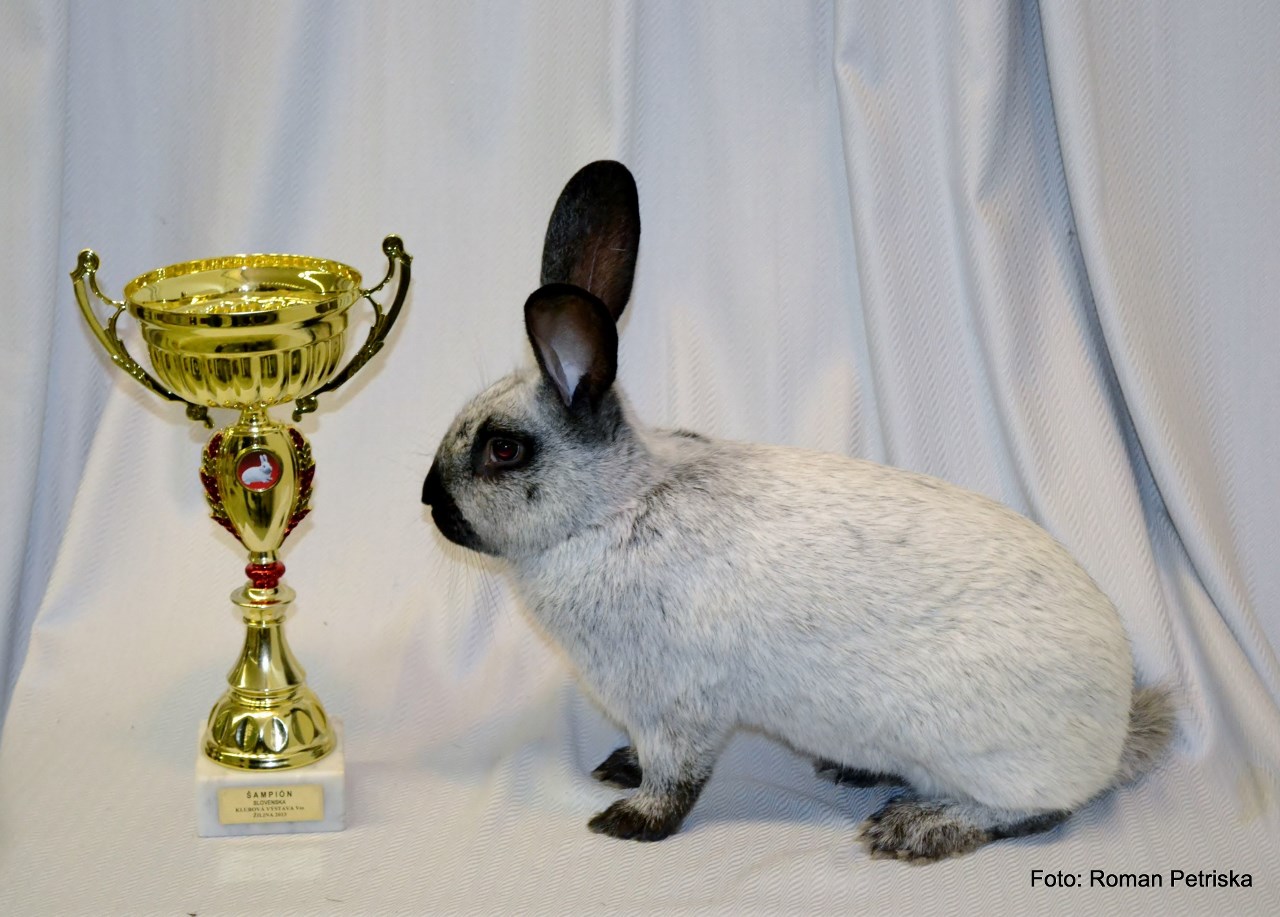 www.klubvss.wbl.sk  Šampión z CVZ Nitra, chovateľ a majiteľ Peter Stanko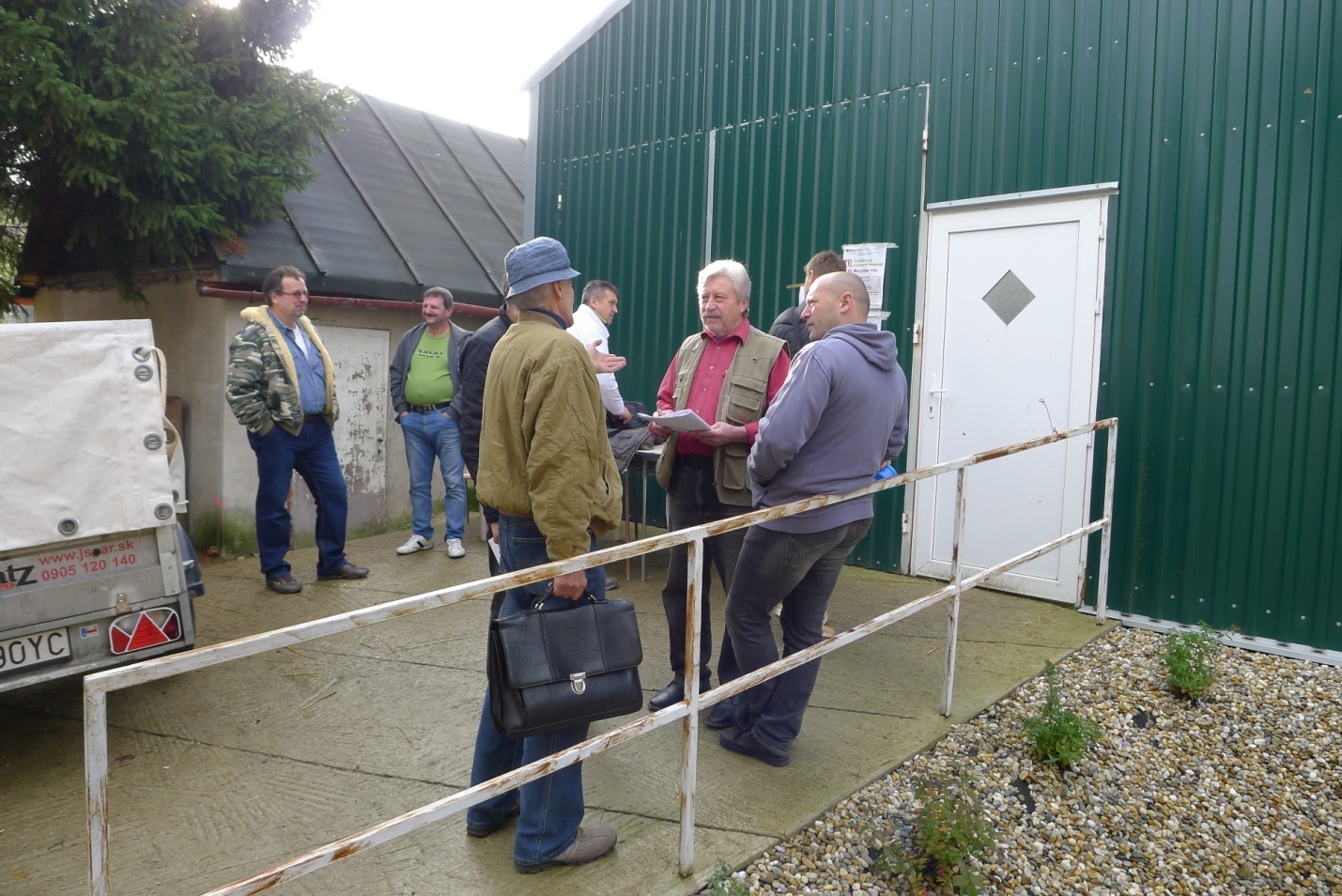 	Špeciálka klubu Veľkých svetlých strieborných v Žiline – Strážov  8.-9.11.2013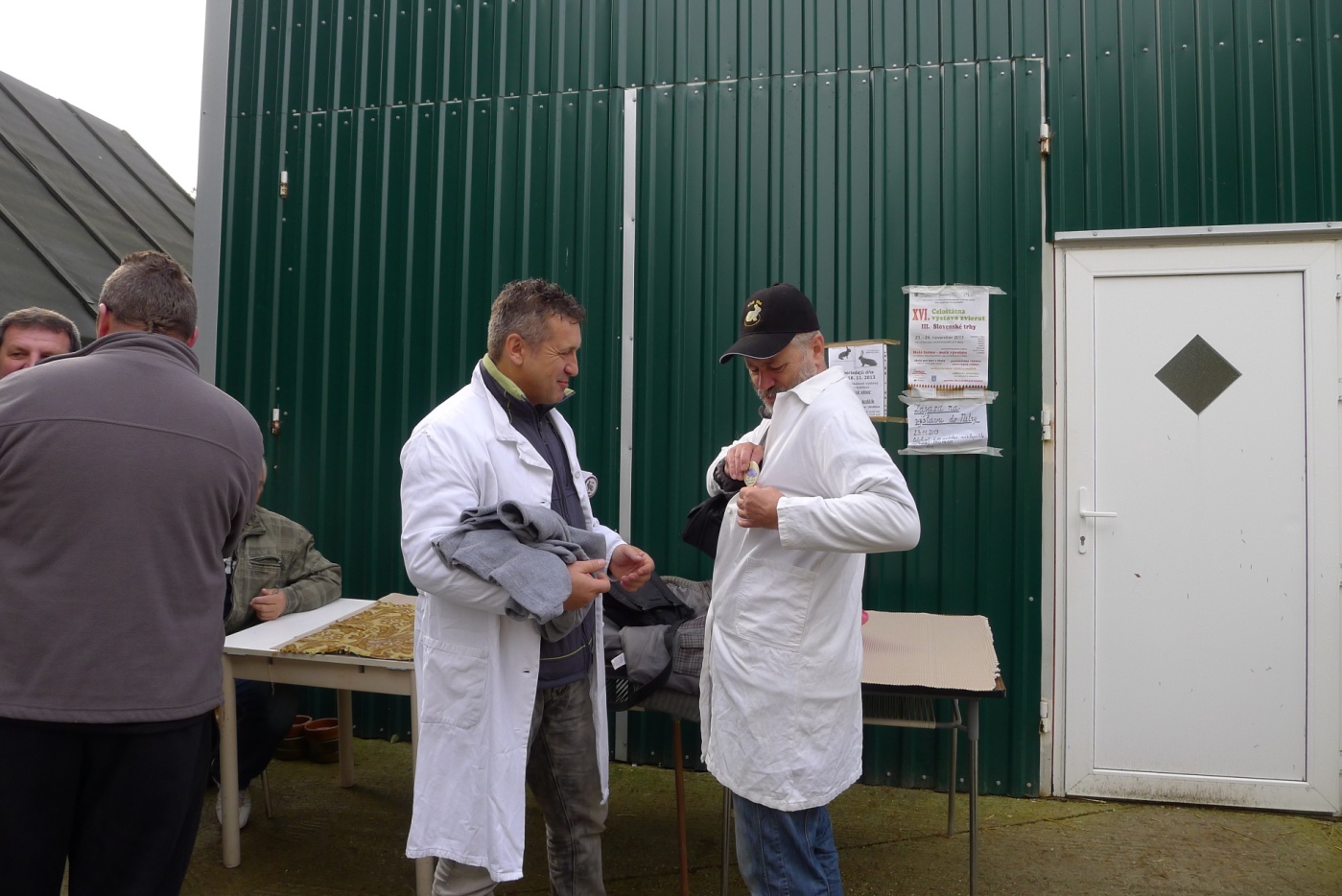                                                     ÚVOD ROČENKY  2013Vážení chovatelia, členovia klubu, priatelia,  dovoľte aby som na úvod našej ročenky Vás všetkých pozdravil a poprial do budúcej chovnej sezóny mnoho krásnych odchovov strieborniakov, aby sme sa spoločne tešili zo svojich odchovov a hlavne mali radosť v chove.    V poradí 38. Špeciálna výstava klubu chovateľov králikov Vss sa uskutočnila v novom chovateľskom areáli Žilinskej ZO SZCH v spolupráci s klubom Vss. Nový areál ZO SZCH Žilina – Strážov v dňoch 8. - 9.11.2013 bol pre nás pripravený na výbornej úrovni a na dva dni sa stal  našim domovom, za čo patrí poďakovanie organizátorom výstavy.   Rok 2013 bol pre klub Vss rokom, kedy sme si pripomenuli 30. výročie založenia klubu v Trebaticiach. Pri tejto príležitosti boli odovzdané členom klubu chovateľské vyznamenania udelené SZCH  Za zušľachťovanie čistokrvných zvierat obdržali ocenenie páni Stanko Peter, Stapinský Peter, Rybár František a Salva Laurinec, Vzorný chovateľ obdržali ocenenie páni Žatkulák Śtefan, Stoklasa Jaroslav, Michalec Ivan a Čapkovič Ján, samozrejme aj ocenenie  Čestný odznak páni Ing. Hanko Ján, Labuda Ján,  Frolo Pavol,  Križko Martin a Režoňa Jozef. Bolo potešiteľné, že tejto udalosti sa zúčastnili aj traja zakladajúci členovia klubu páni  Žatkulák Štefan, Križko Martin a Frolo Pavol. Táto výstava bola výnimočná aj tým, že po prvý krát sme medzi sebou mohli privítať členov klubu Vss ČSCH, ktorí priviezli celkom 24 králikov.Posudzovanie  prebehlo za účasti posudzovateľov SZCH a ČSCH v dvoch trojčlenných skupinách. Posudzovali páni Benko Ján, Caha Miroslav, Líška Ivan a páni Čapkovič Ján, MVDr. Martinec Miloslav, Majerský Juraj .  Po skončení posudzovania, bola ukončená aj typizácia a mohli byť vyhodnotení jednotlivci a kolekcie. Po prvý krát boli vyhlásení aj víťazi ČR a SR.Naďalej pretrvávajú pripomienky k súťaži počas špeciálky klubu, tu si treba povedať, že sú vyhodnotené najlepšie králiky, ktoré posudzujú a vyhodnocujú posudzovatelia nášho klubu, že niektorí chovatelia vystavujú veľký počet zvierat, áno, ale bez týchto králikov by nebolo vystavené to množstvo strieborniakov aké je každým rokom (že to predstavuje počet 200 ks) a samozrejme treba si uvedomiť, že títo chovatelia platia aj väčšie poplatky a samozrejme majú aj vyššie finančné náklady na svoju prezentáciu. Pri tejto príležitosti chcem Vás upozorniť, že je potrebné preštudovať doplnený návrh výboru klubu pre súťaž o víťaza klubu, sú doplnené body pre súťaž o Majstra a aj súťaž Šampióna plemenníkov ako aj upravené podmienky pri medzinárodnej výstave a z medzinárodnou účasťou a taktiež pridelené body do súťaže pri vystavení zvierat na špeciálke českého klubu v areáli Týnište nad Orlici pre chovateľov nášho klubu. Verím, že si dôkladne tieto zmeny preštudujete, prípadné doplnenie prejednáme na našej špeciálke a v budúcnosti sa vyhneme určitým nedorozumeniam. Vieme predsa, že všetci máme rovnaké podmienky, treba len naše obľúbené strieborniaky v zdraví dochovať a následne vystaviť na určených výstavách.Na záver chcem všetkým poďakovať za vykonanú prácu v našom klube a  popriať veľa chovateľských úspechov v nastávajúcej chovateľskej sezóne ale hlavne zaželať pevné zdravie.                                                        S pozdravom CHOVU ZDAR tajomník klubu Laurinec Salva.BLAHOŽELANIEV roku 2014  oslávia okrúhle životné výročie títo členovia klubu: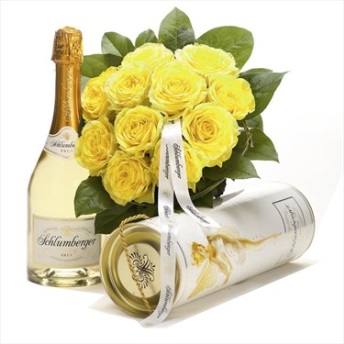 Bača Ondrej   -  55 r.              Meszaroš Tomaš   -  40 r.                               Tej Ján  -  50 r.                        Varga Anton     -  40 r.Výbor klubu chovateľov králikov Vss im touto cestou zo srdca ďakuje za doterajšiu prácu a praje veľa zdravia, životnej pohody, spokojnosti v kruhu svojich rodín a taktiež veľa chovatelských úspechov do ďalších rokov.Hodnotiaca členská schôdza klubu chovateľov králikov Vss konaná dňa 9. novembra 2013 v Žiline - StrážoveHČS sa riadila nasledovným programom: - po doplnení:OtvorenieVoľba návrhovej a mandátovej komisieKontrola uznesenia z HČS roku 2012Správa o činnosti za rok 2013Správa o hospodárení a správa RKSpráva o registrácii za rok 2013Výstavnicka činnosť- informácia výstavného referentaVoľby do orgánov klubuFinančný rozpočet a plán práce na rok 2014DiskusiaUznesenieUkončenie a záverUvedené správy a uznesenie z HČS sú súčasťou tohoto spravodaja.Uznesenie z hodnotiacej členskej schôdze klubu chovateľov králikov Vssuskutočnenej 9. novembra 2012 v Žiline - StrážoveKontrola uznesenia z HČS r. 2012Všetky úlohy vyplývajíce z uznesenia HČS boli splnené, pripomienky len k neskorému vydaniu spravodaja za rok 2012HČS berie na vedomie:          -     správu o činnosti klubu za rok 2013správu registrátorasprávu výstavného referentapriebežné hodnotenie klubovej súťaže za rok 2013stav pokladne k 9.11. 2013 – zostatok 583,-€návrh členov klubu o priebehu volieb do orgánov klubuvýstava klubu v r. 2014 bude v dňoch 7.-8. 11. 2014, kt. bude organizovať ZO Žilina v spolupráci klubu Vss vo svojom výstavnom areáli Žilina - StrážovHČS schvaľuje:správu RK o finančnom hospodárenínávrh finančného rozpočtu na rok 2014voľby do orgánov klubu po jednotlivom hlasovaní o konkrétnych členoch výboru:predseda Jozef Režoňatajomník Laurinec Salvapokladník Ján Čapkovičregistrátor Jaroslav Stoklasaporadca chovu člen výboru Peter StankoRevíznu komisiu v zložení: František Rybár predseda, Ján Labuda člen prijatie  nových členov do klubu tajomníka klubu Laurinca Salvu na aktív ÚOK pre chov králikov a do štruktúr ÚOK HČS ukladá:všetkým členom zušľachťovať a skvalitnovať plemeno králikov Vss  - trvale                                                                                                        Zodp.členovia klubu-    naďalej platí pri registrácii odchovu zasielať obálku zo známkou,  na spatné zaslanie      rodokmeňov - trvale                                                                                                           Zodp.členovia klubu          -     zverejniť článok v časopise Chovateľ o činnosti klubu                                                                                                        Zodp. výbor klubuzabezpečiť 16 čestných cien                                                                                                                   Zodp. p. Režoňa J. zabezpečiť jedno stretnutie výboru klubu pred  klubovou výstavou                                                                                                         Zodp. výbor kluburegistrovať králiky v líniách a bez línie, bez rozdelenia S, P, K chovov                                                                                                                  Zodp.Registrátor klubuzabezpečiť nové oceňovacie lístky s logom špeciálnej výstavy                                                                                                                  Zodp. výbor klubuvytvoriť na budúcej špeciálke tri typizačné komisie                                                                                                   Zodp. výbor klubu	nová samostatná registrácia Francúzskeho strieborného králika - trvá                                                                                                        Zodp. Registrátor klubunapísať na ÚOK  pre chov  králikárov list a zaslať uznesenie z HČS                                                                                                   Zodp. Tajomník klubu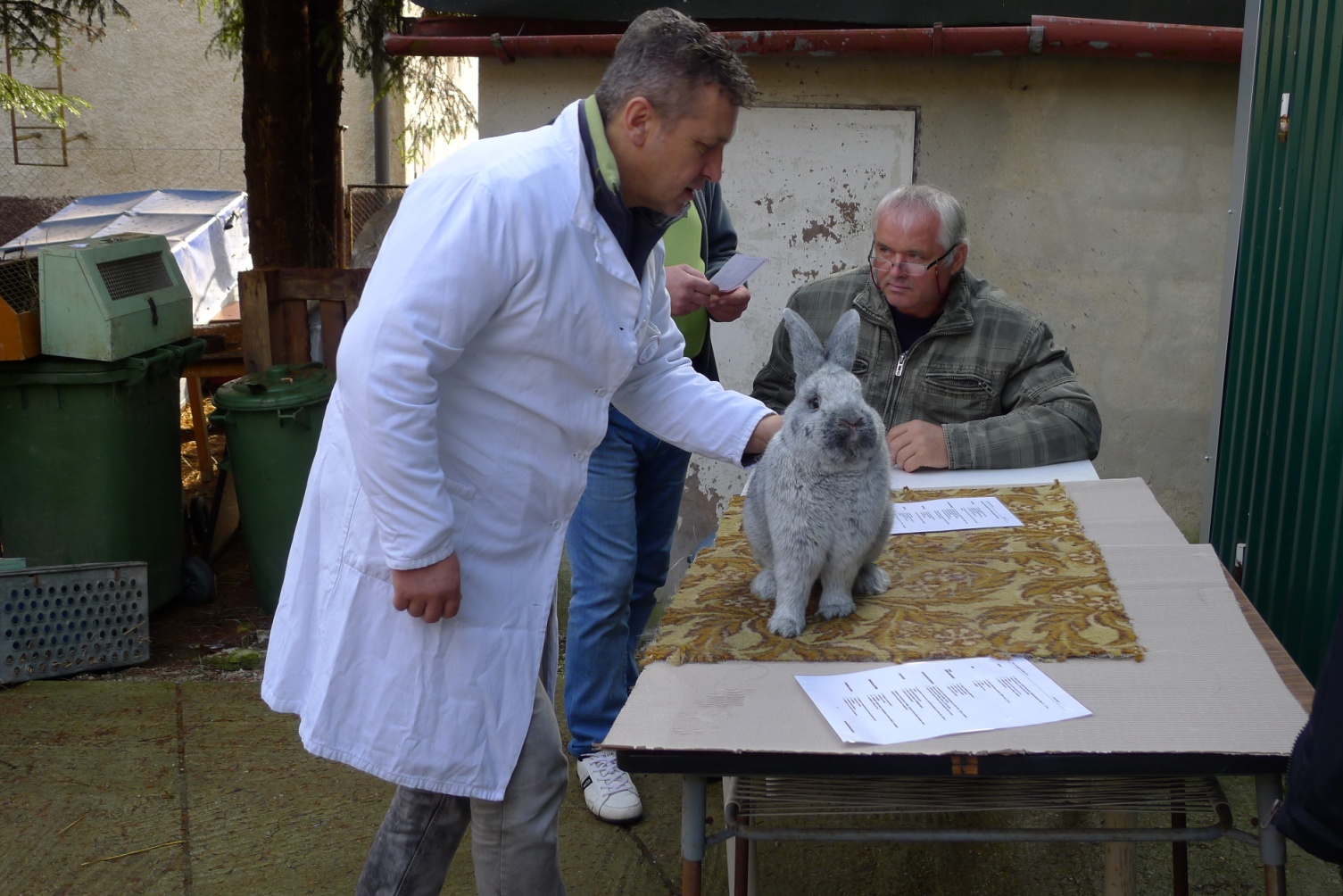 Typizácia králikovPohľad do haly ZO Žilina - Strážov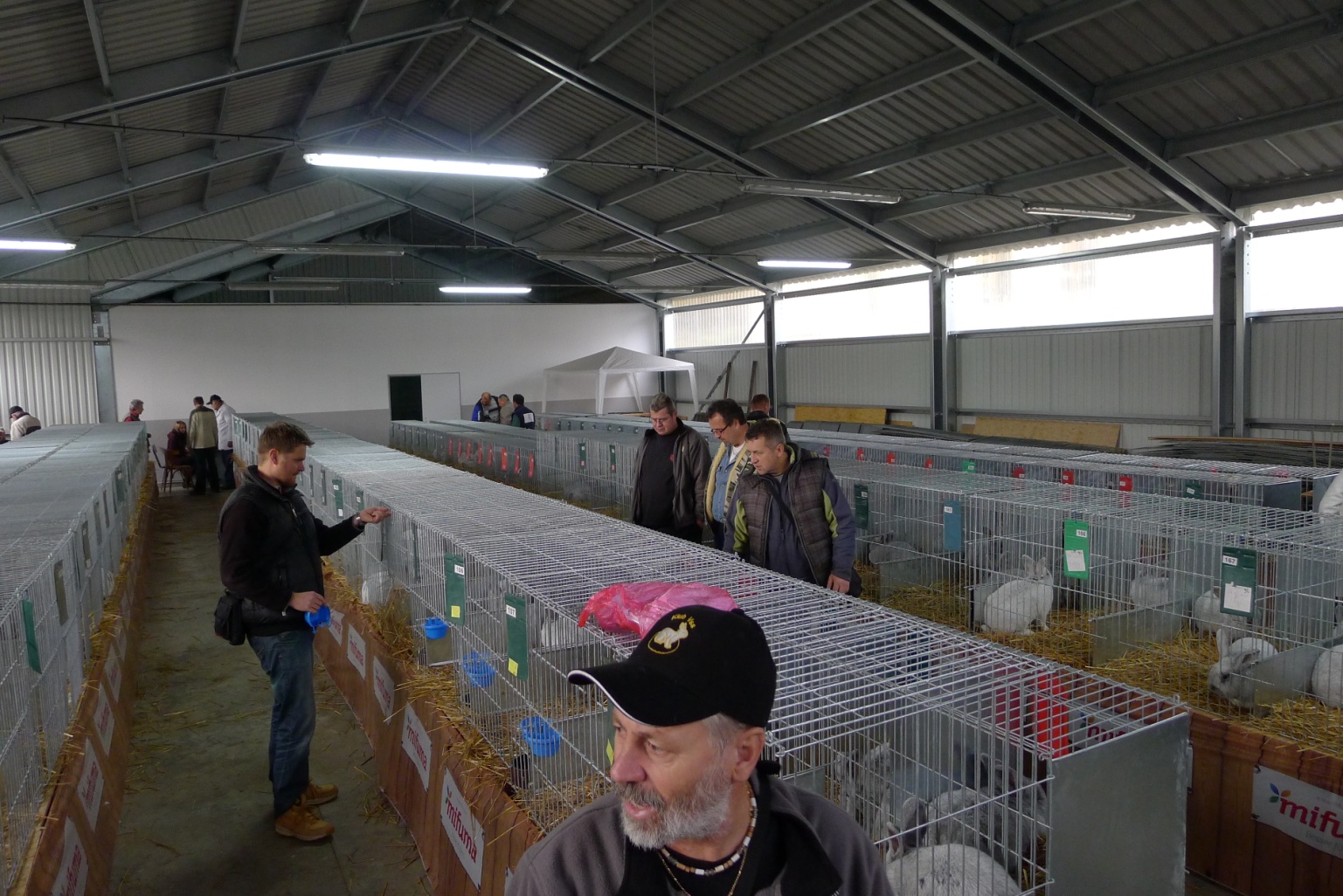 Registrácia:1, Pri odosielaní rodokmeňov a pripúšťacích  potvrdení k registrácii, priložiť obálku zo známkou2, Pripúšťacie potvrdenie zasielať v 3 vyhodnoteniach určené (1xZO,1xOV, 1xklub), minimálny     počet rodokmeňov  k registrácii 3 ks.3, K registrácii zasielať najneskôr v termíne kedy mláďatá dosiahnu 3        mesiace veku 4, Poplatok za registráciu je zrátaný v členskom5, Uzávierka registrácie za bežný rok je k 31.12.6, Registrátor musí každoročne poslať ústrednému registrátorovi a na ÚOK pre chov králikov      správu o registrácii za celý rok k 31.12. 7, Pre zahraničných chovateľov platia podmienky registrácie klubu.  Adresa registrátora klubu:                    S T O K L A S A Jaroslav                                                                       029 42 Bobrov 327Nové línie V roku 2013 nová línia nebola založená.Podmienky na založenie novej líniePre úplnosť a informovanosť všetkých členov klubu, uvádzame podmienky, aké musí spĺňať plemenník a aké kroky musí urobiť chovateľ, aby bola na požadovaného plemeníka založená nová línia.→ plemenník, na ktorého má byť uznaná nová línia musí byť absolútne nepríbuzný voči      všetkým líniam a plemenníkom z bezlíniovej registrácie→ králik dovezený, musí byť ocenený na výstave národného, alebo klubového charakteru     krajiny pôvodu plemenníka→ pokiaľ to je možné mal by sa vystaviť na klubovej špeciálke klubu Vss, kde bude bodovo               posúdený a typizačnou komisiou otypizovaný→ musia sa po ňom vystaviť minimálne dve trojčlenné kolekcie súrodencov, ktorí budú posúdení     min. 94 bodov→ o založenie novej línie požiada chovateľ (majiteľ plemenníka) na adresu tajomníka klubu     pred klubovou výstavou. K písomnej žiadosti na ktorej stručne popíše prednosti plemenníka,     poprípade výstavné výsledky odchovu po ňom, doloží kópiu rodokmeňa spolu s oceňovacími     lístkamišampión klubu S.1.3 P.09.36 – 96.-b chov. Peter Stapinský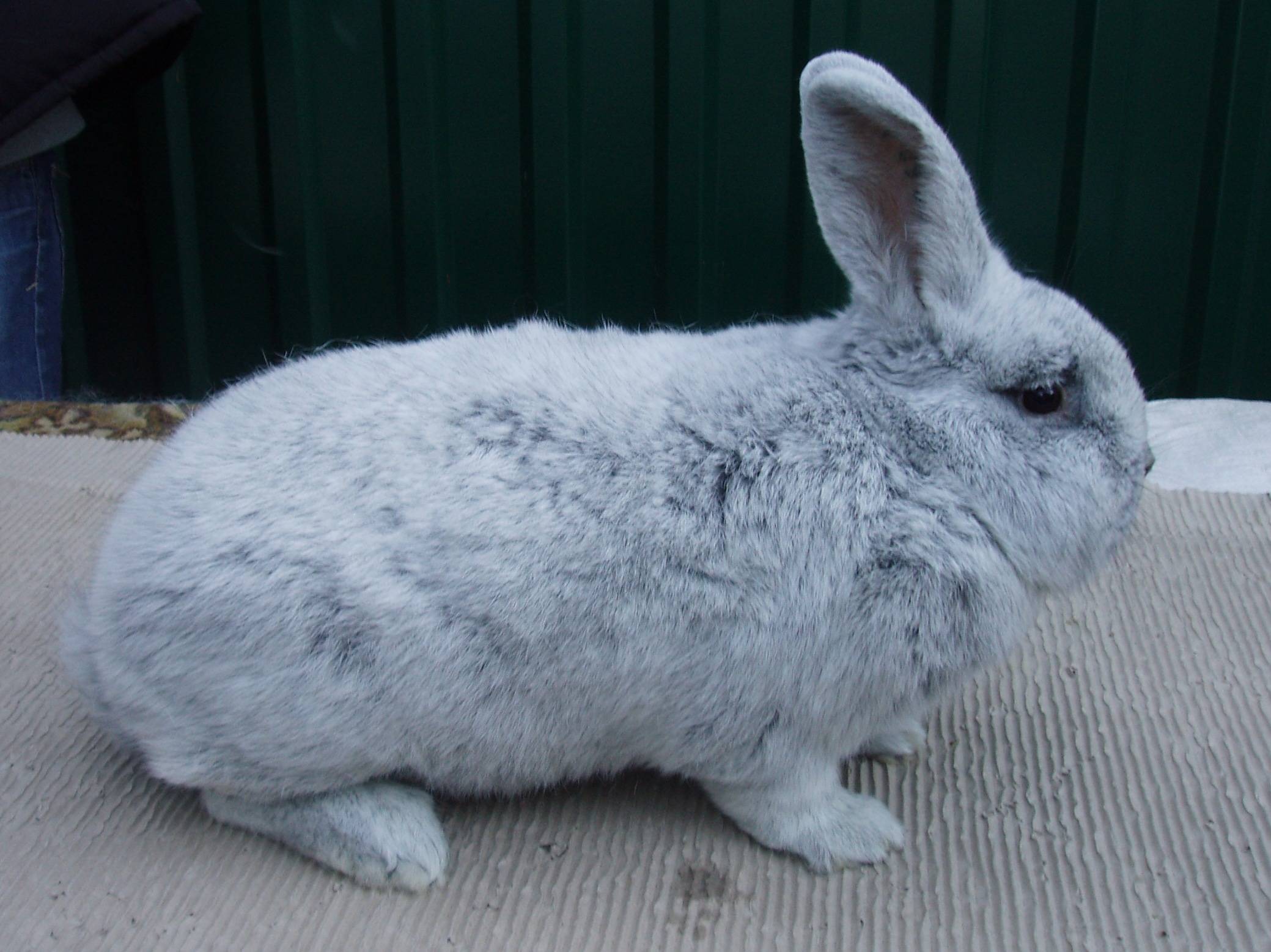 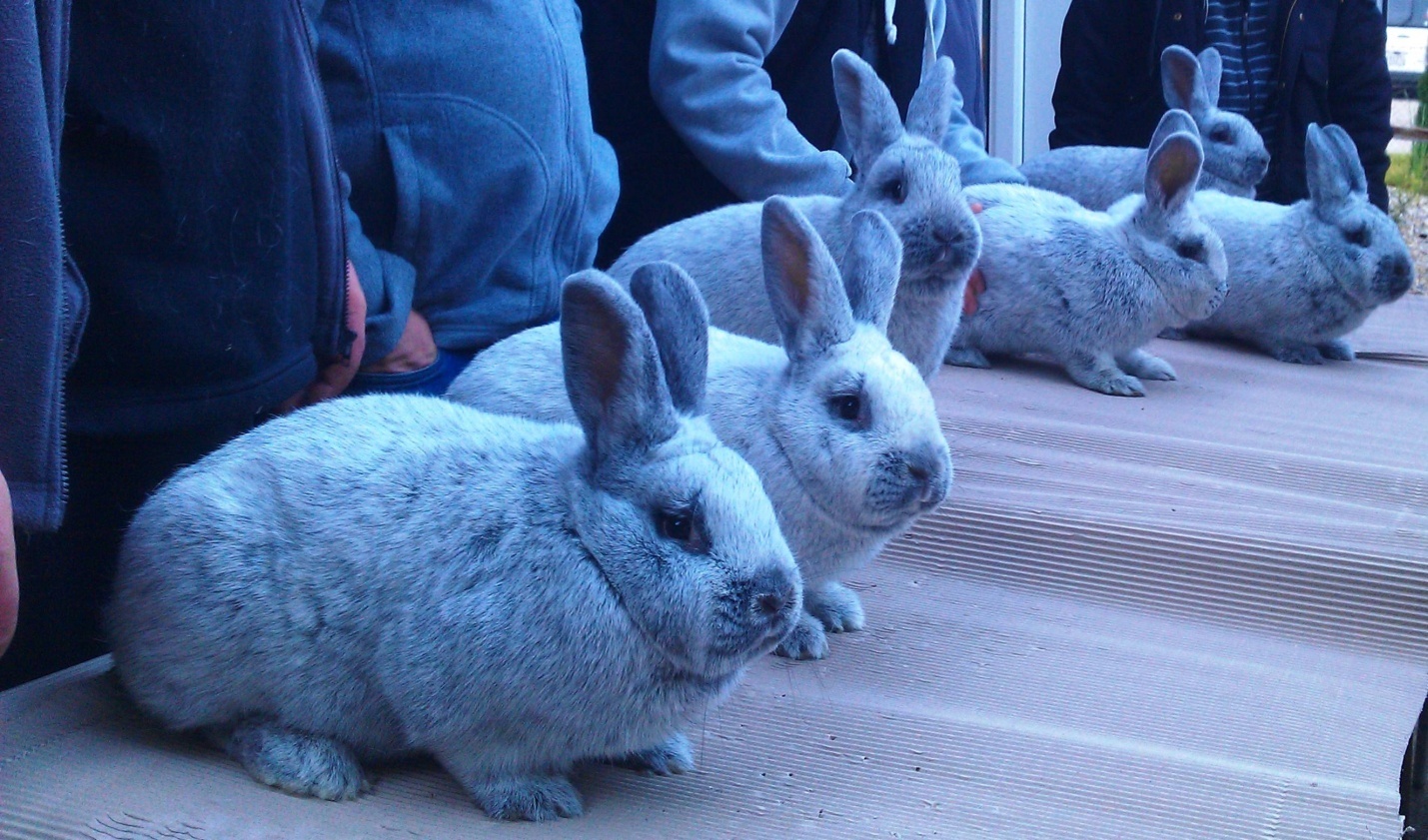 Výber samíc       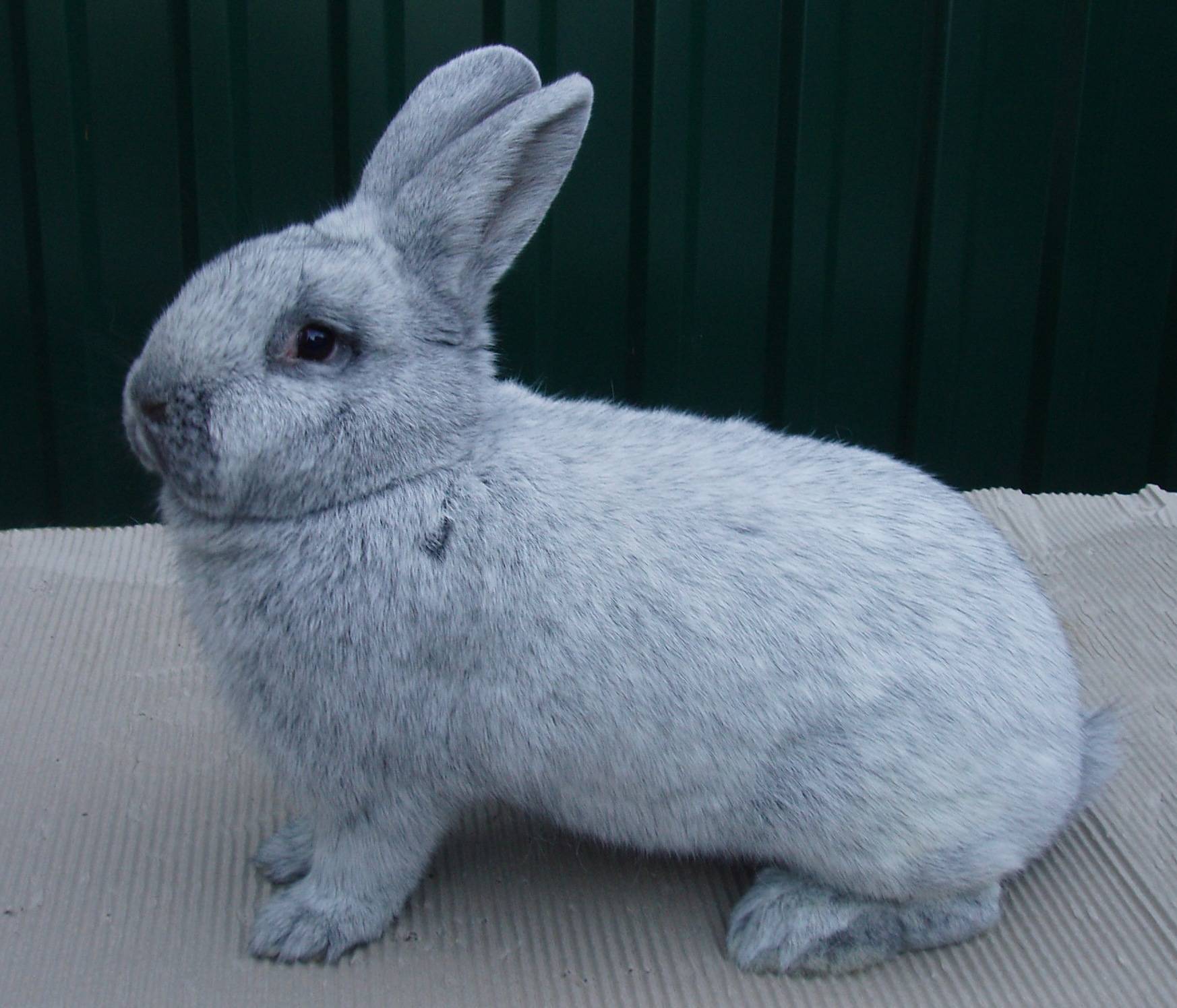 Šampiónka klubu S.1.3 K.08.36 -96.-b  chov. František Rybár                Vyhodnotenie výstav za rok 2013Výsledky z 38. špeciálky klubu konanej v Žiline – Strážove v dňoch 8.-9.11.2013Klubovej špeciálky sa zúčastnilo 20 chovateľov klubu Vss  a 8 chovateľov klubu Vss ČR.Spolu vystavili 229 králikov Vss, 14 králikov Fs  a 7 ks Zssv.Posudzovali posudzovatelia SZCH a ČSCH páni Ján Benko, Miroslav Caha, Ivan Líška a Ján Čapkovič, MVDr. Martinec Miloslav, Juraj Majerský.Víťazná kolekcia klubu: 1. miesto kl.č.115-117/39(95,5 96,- 96,-)  celkom    287,5 b Stanko Peter2. miesto kl.č.94-96/32 (96,- 95,5 95,5)                    287,-  b Režoňa Jozef3. miesto kl.č. 172-174/58(95,5 95,- 96,-)                 286,5 b Rybár František4. miesto kl.č. 175-177/59(95,5 96,- 95,-)                 286,5 b Rybár František5. miesto kl.č. 151-153/51(95,5 95,- 96,-)                 286,5 b Stanko PeterŠampión klubu 1.0:1. miesto kl.č.251 reg. S.1.3 P.09.36     96,-       Stapinský Peter2. miesto kl.č.174 reg. S.1.3 K.08.32     96,-      Rybár František3. miesto kl.č.103 reg.S.2.3 P.03.200    96,-       Stapinský Peter4. miesto kl. č.81 reg. S.2.3 P.02.99       96,-      Stanko Peter5. miesto kl.č.116 reg. S.1.3 P.03.249    96,-      Stanko PeterŠampiónka klubu 0.1:1. miesto kl.č.176 reg. S.1.3 K.08.34      96,-      Rybár František2. miesto kl.č.137 reg. S.1.3 K.03.77     96,-       Rybár František3. miesto kl.č.111 reg.S.2.3 P.03.196     96,5      Stapinský Peter4. miesto kl.č.108 reg. S.2.3 P.03.267    96,-       Stanko Peter5. miesto kl.č.117 reg. S.1.3 P.03.251    96,-       Stanko PeterVyhodnotenie gategórie mladých:Víťazná kolekcia mladých: 1. miesto kl.č.112-114/38(95,5 94,- 95,-) celkom   284,5 b Stapinský Peter2. miesto kl.č.61-63/21 (95,- 95,- 94,-)                   284,- b  Salva Laurinec3. miesto kl.č.124-126/42(94,5 95,5 93,-)               283,- b  Salva LaurinecŠampión mladých 1.0 : 1. miesto kl.č. 112 reg. S.4.3 P.03.245     95,5     Stapinský Peter2. miesto kl.č. 124 reg. S.4.3 K.03.65      94,5     Salva Laurinec3. miesto kl.č. 220 reg. S.4.3 S.05.02      94,5     Labuda JánŚampiónka mladých 0.1:1. miesto kl.č. 125 reg.S.4.3 K.03.66       95,5     Salva Laurinec2. miesto kl.č. 31 reg. S.4.3 S.207            95,-     Stoklasa Jaroslav3. miesto kl.č. 61 reg. S.4.3 K.166            95,-     Salva  Laurinec Čestné ceny klubu získali: Za typ kl.č. 154 Stanko, tvar kl.č. 153 Stanko, srsť kl.č. 96 Režoňa, striebritosť kl.č. 41 Nemeček, podsada kl.č. 86 Michalec,  pohár predsedu klubu kl.č. 24 Janeba, pohár tajomníka klubu kl.č.35 Matoušek, ČC klubu kl.č. 4 Caha, kl.č. 217 Labuda, kl.č. 227 Šajben, kl.č. 198 ŽatkulákVyhodnotenie súťaže o majstra:1. miesto:  Stanko Peter    Kol.č.39 po 1.0 reg.S.2.2 P.03.124 chov. Stapinský Peter   ...... 287,5    Kol.č.51 po 1.0 reg.S.2.1 P.77  chov. Stapinský Peter................286,5    Spolu:...........................................................................................574,- bodov2-4. miesto:  Režoňa Jozef      Kol.č. 22 po 1.0 reg.S.1.2 S.02.07 chov. Režoňa Jozef.............285,5      Kol.č. 32 po 1.0 reg. S.1.1 P.03.50 chov. Stapinský Peter........ 287,-      Spolu...........................................................................................572,5 bodov  2-4. miesto:  Stapinský Peter      Kol.č.35 po 1.0 reg. S.1.2 P.03.131 chov. Stapinský Peter........286,-      Kol.č.37 po 1.0 reg. S.1.1 P.03.42 chov. Stapinský Peter..........286,5      Spolu:..........................................................................................572,5 bodov  2-4. miesto:  Rybár František      Kol.č. 46 po 1.0 reg. S.2.2 P.03.126 chov. Stapinský Peter........286,-      Kol.č. 58 po 1.0 reg. S.1.2 K.08.84 chov. Rybár František.........286,5      Spolu:...........................................................................................572,5 bodov  5. miesto :  Salva Laurinec    Kol.č. 20 po 1.0 reg. S.2.2 K.26 chov. Salva Laurinec..................285,5    Kol.č. 41 po 1.0 reg. S.1.2 K.03.10 chov. Salva Laurinec.............284,-    Spolu:..............................................................................................569,5 bodov   6. miesto : Michalec Ivan   Kol.č. 29 po 1.0 reg.S.2.2 P.02.101 chov. Stanko Peter..................282,5   Kol.č. 44 po 1.0 reg. S.1.2 P.03.47 chov. Stapinský Peter..............284,5   Spolu:...............................................................................................567,- bodov  7. miesto : Gödölley Ján    Kol.č. 23 po 1.0 reg.S.1.2 S.02.08 chov. Režoňa Jozef..................284,-    Kol.č. 61 po 1.0 reg. S.3.2 S.425 chov. Režoňa Jozef....................281,5    Spolu:..............................................................................................565,5 bodov 8. miesto : Stoklasa Jaroslav    Kol.č. 11 po 1.0 reg.2.2.24 W.2 chov. Wensing ............................282,5    Kol.č. 65 po 1.0 reg. S.3.1 K.32.05 chov. Stoklasa ........................282,5    Spolu :..............................................................................................565,- bodov9. miesto : Jančiga Eduard    Kol.č. 25 po 1.0 reg. S.3.1 36.4 chov. Macúš .................................280,5    Kol.č. 54 po 1.0 reg. S.1.2 P.08.62 chov. Stanko Peter...................283,-    Spolu :...............................................................................................583,5 bodov  10. miesto : Šajben Drahoslav   Kol.č. 24 po 1.0 reg. S.1.2 S.02.08 chov. Režoňa Jozef................... 279,5   Kol.č. 63 po 1.0 reg. S.3.2 S.425 chov. Režoňa Jozef...................... 283,-  Spolu :.................................................................................................562,5 bodovSúťaž šampión plemenníkov :1-2.  miesto : Rybár František       Kol.č. (58+59) celkom 286,5 + 286,5 = 573,- bodov       Po plemenníkovi 1.0 reg. S.1.2 K.08.84 chov. Rybár František 1-2.  miesto : Stanko Peter       Kol.č. (36+39) celkom 285,5+287,5 = 573,- bodov       Po plemenníkovi 1.0 reg. S.2.2 P.03.124 chov. Stapinský Peter3. miesto :  Stapinský Peter        Kol.č. (37+38) celkom 286,5+284,5 = 571,- bodov        Po plemenníkovi 1.0 reg. S.1.1 P.03.42 chov. Stapinský Peter4. miesto : Stapinský Peter       Kol.č. (34+35) celkom 284,5+286,- = 570,5 bodov       Po plemenníkovi 1.0 reg. S.1.2 P.03.131 chov. Stapinský Peter5. miesto : Salva Laurinec       Kol.č. (20+21) celkom 285,5+284,- = 569,5 bodov       Po plemenníkovi 1.0 reg. S.2.2 K.26 chov. Salva Laurinec6. miesto :Režoňa Jozef      Kol.č. (56+57) celkom 284,5+284,5 = 569,- bodov      Po plemenníkovi 1.0 reg.S.1.1 P.08.66 chov. Stanko Peter7. miesto : Stanko Peter      Kol.č. (27+28) celkom 285,5+283,- = 568,5 bodov      Po plemenníkovi 1.0 reg. S.2.2 P.02.97 chov. Stanko Peter8. miesto : Michalec Ivan      Kol.č. (43+44) celkom 283,-+284,5 = 567,5 bodov      Po plemenníkovi 1.0 reg. S.1.2 P.03.47 chov. Stapinský Peter9. miesto : Salva Laurinec     Kol.č. (41+42) celkom 284,-+283,- = 567,- bodov     Po plemenníkovi 1.0 reg. S.1.2 K.03.10 chov. Salva Laurinec10. miesto : Stoklasa Jaroslav    Kol.č. (9+11) celkom 281,5+282,5 = 564,- bodov    Po plemenníkovi 1.0 reg. 2.2.24  W.2 chov. Wensing11. miesto : Jančiga Eduard    Kol.č. (54+55) celkom 283,- + 280,- = 563,- bodov    Po plemenníkovi 1.0 reg. S.1.2 P.08.62 chov. Stanko Peter12. miesto : Michalec Ivan     Kol.č. (29+30) celkom 282,5 + 279,5 = 562,- bodov     Po plemenníkovi 1.0 reg. S.2.2 P.02.101 chov. Stanko Peter 13. miesto : Gödölley Ján     Kol.č. (61+62) celkom 281,5 + 279,- = 560,5 bodov     Po plemenníkovi 1.0 reg. S.3.2 S.425 chov. Režoňa JozefPrehľad ocenenia králikovMolnár Július                         10       0Úradník František                   6        0Stoklasa Jaroslav                     9       3/95  2/94,5  1/94  2/93  1/92,5Čapkovič Ján                           5       2/95  3/94Rybár František                      18      4/96  4/95,5  3/95  2/94,5 2/94  2/93,5  1/93Salva Laurinec                        19      2/95.5  9/95  1/94,5  3/94  2/93,5  1/93  1/0Križko Martin                           4      2/95,5  1/95  1/94Režoňa Jozef                          14       1/96  7/95,5  2/95  1/94,5  2/94  1/93,5Gödölley Ján                           11       3/95  2/94,5  4/94  1/92,5  1/91Šajben Drahoslav                   12       1/96  1/95  4/94,5  1/94  2/93,5  1/93  1/92  1/0Jančiga Eduard                        9        1/95  2/94,5 2/94  1/93,5  1/93  2/92,5Stanko Peter                           27       5/96  5/95,5  7/95  4/94,5  1/94  1/93,5  1/93  1/92,5  2/0Michalec Ivan                        17       1/95,5 2/95  7/94,5  2/94  2/93,5  1/93  1/92,5  1/0Köver Miloš                             3       1/94,5  1/94  1/93,5Stapinský Peter                      14       1/96,5  3/96  3/95,5  3/95  3/94,5  1/94Žatkulák Štefan                       4       2/95,5  1/95  1/94,5Labuda Ján                             16      1/95,5  1/95  2/94,5  2/94  1/93,5  1/92,5  3/92  1/91,5 4/0Šterbák Ján                               1      1/95Hanko Ján                                 4     2/95  2/94Obložinský Roman                   3     1/94,5  1/92  1/0Členovia českého klubu Vss:Caha Miroslav                           3      1/95,5  1/95  1/94,5Foltýn Zdenek                           3      1/94,5  2/94Heller Miroslav                         3      1/94  1/93,5  1/91Janeba Otakar                           3      2/95,5 1/95Martínek Miroslav                    3      1/95  1/94  1/93Matoušek Petr                            3      1/96  1/94  1/92,5Nemeček Emil                            3       1/95,5  2/94Malý Jaroslav                             3       1/95,5  1/94,5  1/94Francúzske strieborné:Köver Miloš                                 2       1/95  1/94Salva Laurinec                             2       2/95Stanko Peter                                 7       2/95,5  1/95  3/94,5  1/94Šajben Drahoslav                         3       1/95  1/94,5  1/93,5   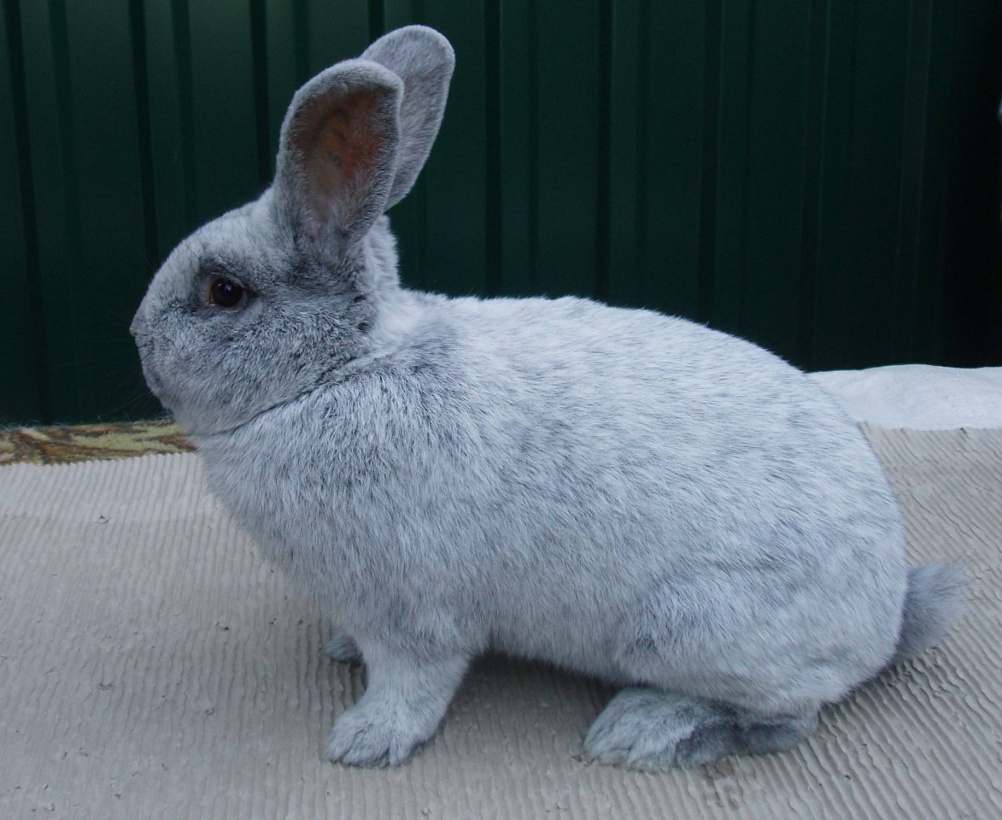 Šampión 2 miesto S.1.3 K.08.32  -96.- b chov. František Rybár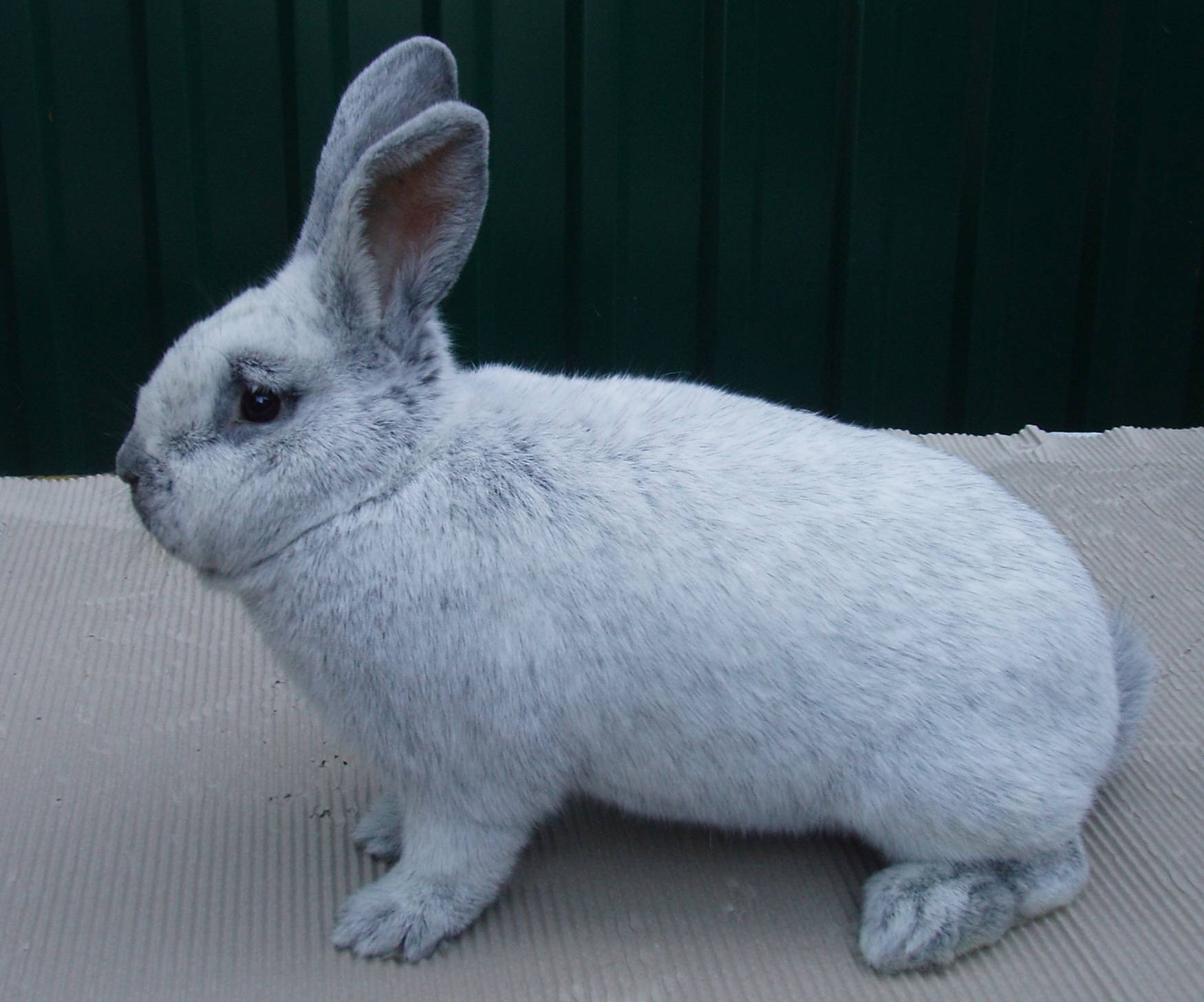 Šampiónka 2 miesto S.1.3 K.03.77 – 96.-b  chov. František RybárZhodnotenie špeciálnej výstavy klubu VSS v ŽilineHmotnosť: Len málo jedincov malo problém s nižšou hmotnosťou a práve naopak – viac králikov malo zasa opačný problém a to hmotnosť aj nad 6 kg. V budúcnosti  si na to budeme musieť dávať pozor.Tvar: Znovu výborné chrbtové línie u väčšiny zvierat, ale aj tak sa u niektorých králikov vyskytli mierne vystúpené panvové kosti. Zopár jedincov malo nábeh na mierne zrazený zadok.Koža býva trvalejším problémom – množstvo samíc bolo s lalôčikmi, u samcov voľnejšie kože na prsiach a dokonca tri prípady s lalokmi – tieto králiky musíme nekompromisne z chovu vyradiť, pretože potomstvo po týchto samcoch nám bude do budúcna dediť túto nežiaducu vlastnosť.Čo sa týka pohlavných orgánov, žiadny problém sa nevyskytol.Poloha končatín – množstvo králikov s výbornými nášľapmi, no opäť aj s viacerými prešľapmi. Niekoľko králikov malo nábeh na kravský postoj panvových končatín.Poloha chvosta – tu sa ojedinele vyskytli výroky ako hravý chvostík, alebo nábeh na ťahavý chvost. Typ: Táto pozícia bola už tradične výborná. Znovu výborné hlavy a telá u väčšiny zvierat, len u málo zvierat sa vyskytla užšia, alebo menej výrazná hlava.Problémy s ušnicami naďalej pretrvávajú, hoci niektoré jedince ich mali vynikajúce – hrubé, dobre otvorené, v hornej polovici pekne zaoblené a aj dobre osrstené.Bolo aj množstvo králikov s peknými hrubými hrudnými končatinami.Srsť: Väčšina králikov opäť pĺzla – preto nebolo ľahké túto pozíciu posudzovať. Množstvo králikov sa zlepšilo v hustote srsti, v štruktúre. Celkovo však musím skonštatovať, že mierne zlepšenie nastalo, ale aj tak do budúcna ostáva prioritou č.1!Striebritosť, pesíkovanie, rovnomernosť: Opäť mierne zlepšenie – vyrovnáva sa rovnomernosť celkového sfarbenia a odtieňa. Dôraz musíme stále prikladať na rovnomerné rozloženie pesíkov po celom tele a na dĺžku i hrúbku pesíka.Podsada: Úroveň pretrváva z minulého roku. Potrebujeme vylepšovať podsadu hlavne u svetlejších králikov a to hlavne pri pohlaví a na bruchu. U viacerých králikov sa vyskytovala podsada svetlejšia pri koži aj napriek tomu, že bola ideálne tmavomodrá.Starostlivosť o zdravie: Traja jedinci mali problém s chrupom, ojedinele sa našli králiky s mierne slziacim okom.Čo sa týka prípravy zvierat na výstavu – opäť musím pochváliť chovateľov za vzornú prípravu svojich králikov.Celkovo však musím vyzdvihnúť úroveň vystavovaných zvierat, nakoľko prvýkrát sa na našej špeciálke zúčastnili so svojimi králikmi priatelia a špičkový chovatelia z českého klubu VSS. Verím, že táto naša spolupráca bude pokračovať a napredovať, ktorá povedie k pozdvihnutiu kvality jednak našich zvierat, ale aj k utužovaniu priateľstva nás chovateľov!                                                                                          Poradca chovu klubu Vss:  Peter Stanko.CVMKaH s medzinárodnou účasťou Košice 7.-8.9.2013Počet prihlásených a vystavených králikov za klub Vss:     45 ksPočet chovateľov členov klubu Vss                                        8Celkový počet vystavených Vss                                            66 ksPosudzovanie králikov páni Ján Čapkovič SZCH a Vlastimil Šimek ĆSCHOcenené kolekcie:                                                        MM              Salva Laurinec   384,0 b                                           ČCK            Salva Laurinec    382,0 b                                           ČCK            Stanko Peter        381,5 bĎaľšie veľmi hodnotné kolekcie vystavili:Chovatelia: páni Stoklasa Jaroslav 381,0 b a  Stapinský Peter 381,0 b ďalej  p. Stanko Peter  379,5 b  p. Rybár František  379,5 b p. Stapinský Peter 379,5 b p. Jančiga Eduard  379,5 b ako aj p. Očenáš Miloš 379,0 bodu.Ocenení jednotlivci:                                           Šampion SR 1.0    Stanko Peter       96,0 b                                           Šampion SR 0.1    Salva Laurinec   96,5 bPrehľad ocenenia králikov:Jančiga Eduard                        4 ks         1/95,5 1/95,0 2/94,5Köver Miloš                             6 ks         1/94,0 4/92,5 1/0Očenáš Miloš                           4 ks          2/95,0 2/94,5Rybár František                        4 ks         1/95,5 1/95,0 1/94,5 1/94,0Salva Laurinec                          8 ks         2/96,5 6/95,5Stanko Peter                             8 ks          2/96,0 4/95,0 2/94,5Stapinský Peter                        8 ks          1/96,0 4/95,5 1/94,5 1/94,0Stoklasa Jaroslav                     4 ks          2/95,5 2/95,0Francúzsky strieborný:Počet prihlásených králikov 12 ks od troch chovateľov, z toho dvaja členovia klubu.                                               MSR                      Stanko Peter     378,0 b                                               Šampion SR 0,1    Stanko Peter       95,5 b     Prehľad ocenenia králikov:Köver Miloš                             4 ks  1/94,0 1/93,5 1/93,0 1/92,5Stanko Peter                             4 ks  1/95,5 1/94,5 2/94,0XVI.CVZ Nitra 23.-24.11.2013Počet vystavených králikov za klub Vss: 83Počet chovateľov členov klubu: 16Celkový počet vystavených Vss: 131Posudzovanie králikov vykonali posudzovatelia SZCH páni:Ján Čapkovič, Ján Benko, Marcel HudákOcenenie kolekcii:                                                      MSR    Stapinský Peter      384,5 b                                           ČCK    Stanko Peter           384,- a 382,5 b                                           ČCK    Molnár Július         382,5 b                                           ČCK    Molnár Nándor       382,5 bĎalšie hodnotné kolekcie vystavili chovatelia členovia klubu :Rybár František 382,- a 380,5 b; Salva Laurinec 381,5 a 379,5 b; Stapinský Peter 381,-b; Michalec Ivan  381,- b; Režoňa Jozef  380,5 b; Stoklasa Jaroslav 380,5 b; Molnár Nándor  378,5 b; Gödölley Ján 378,5 b; Očenáš Miloš 378,5 b; Jančiga Eduard  377,-b a Labuda Ján 377,-b                      Ocenení jednotlivci:                                                   Šampión 1.0         Stanko P.  96,5 b                                          Šampiónka 0.1     Michalec I. 96,- bPrehľad ocenenia:Gödölley Ján                 4 ks      1/95,5   1/95,-  1/94,5  1/93,5Jančiga Eduard              4 ks       2/95,-   2/93,5Labuda Ján                    4 ks       2/94,5  2/94,-Michalec Ivan               4 ks       1/96,5  2/95,5  1/94,-Molnár Július                4 ks       1/96,-  2/95,5  1/95,-Molnár Nándor            10 ks      2/96,-  2/95,5  3/95,-  1/94,5  1/94,- 1/93,-Očenaš Miloš                 4 ks      1/95,-  3/94,5Režoňa Jozef                  4 ks      1/95,5  3/95,-Rybár František              8 ks      1/96,-  3/95,5  4/95,-Salva Laurinec                8 ks      1/96,-  1/95,5  5/95,-  1/94,5Stanko Peter                    8 ks      1/96,5  3/96,-  4/95,5Stapinský Peter               8 ks      2/96,5   1/96,- 3/95,5  2/95,-Stoklasa Jaroslav            4 ks      1/96,-  2/95,-  1/94,5Hanko Ján                      3 ks      1/94,5  1/94,-  1/0Obložinský Roman        2 ks      1/94,5  1/94,-Šajben Drahoslav           4 ks      3/95,-   1/94,5Francúzsky strieborný :   Počet prihlásených králikov 8 ks od dvoch chovateľov členov klubu, počet vystavených 2 ks.Šampión 1.0    Stanko Peter    95,- b Vyhodnotenie súťaže o najlepšieho chovateľa klubu Vss za rok 2013TOP 10 chovateľov za posledných 5 rokov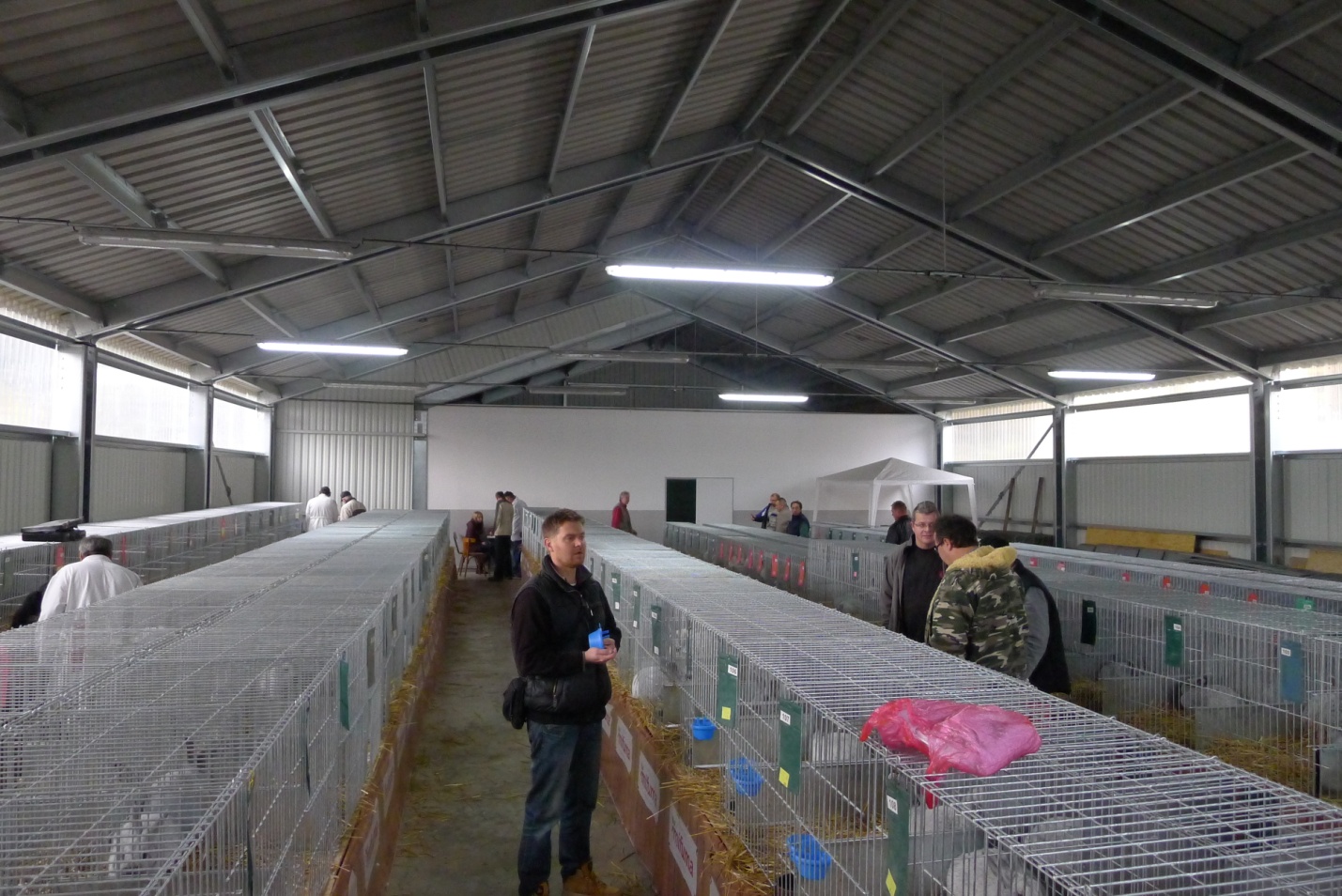 Ešte raz pohľad do haly.Typizačné kódy pri typizácii králikov Veľkých svetlých strieborných                                    Slovenský  zväz chovateľovKlub chovateľov králikov Veľkých svetlých strieborných                              P R I H L Á Š K AZa člena klubu chovateľov  králikov Vss       Základné osobné údaje:Priezvisko a meno  : …………………………………..……………………………                   Adresa trvalého bydliska : …………………………………………………..…….                                                                                                                                                 PSČ :  ………………………………………………………………….…..……….          Telefon : …………………………………………………….……...……………          Email  : .…………………………………………..…………………..…………….          Deň, mesiac a rok narodenia : ………………………………………………………. Údaje o členstve v  SZCH:         Členom  SZCH som od roku : ……………………………….……………………         Číslo členského preukazu  : ………………………………………..………………  Člen ZO : ……………………. ……. Sídlo OV SZCH: …………….. ………..………….. Popis Vášho chovu:  /od kedy plemeno chováte, počet zvierat v chove.../V  .......................................dňa...............................                                                                                                                          .........................................                                                                                                                                          PodpisPrihláška na 39. špeciálnu výstavu králikov Vss – Žilina-Stráže  7.-8.11.2014Meno a priezvisko: ……………………………………………………………………  Telefón:  ..................................Adresa: ………………………………………………………………………………………….Pozvánka na členskú schôdzu kt. sa bude konať dňa 8.11.2014 o 10 hod. s nasledujúcim programom:1. Otvorenie2. Kontrola uznesenia z r.2013 a kontrola prijatých opatrení3. Správa o registrácii4.Správa o hospodárení (RK)5.Správa o priebehu súťaže6. Diskusia7. Ukončenie a záverDatum: ………………                                          Podpis: …………………                            Telefon:………...Spravodaj klubu zostavil Laurinec Salva.Vss  a  Fs  za  rok  2013.Vss  a  Fs  za  rok  2013.Evidenčný zoznam plemenníkov zakladateľov línií a chovateľov, ktorý línie založiliEvidenčný zoznam plemenníkov zakladateľov línií a chovateľov, ktorý línie založiliEvidenčný zoznam plemenníkov zakladateľov línií a chovateľov, ktorý línie založiliEvidenčný zoznam plemenníkov zakladateľov línií a chovateľov, ktorý línie založiliEvidenčný zoznam plemenníkov zakladateľov línií a chovateľov, ktorý línie založiliEvidenčný zoznam plemenníkov zakladateľov línií a chovateľov, ktorý línie založiliČíslo línieTetovanieTetovanieChovateľZakladateľ LínieČíslo línieĽ.U.P.U.ChovateľZakladateľ Línie173.9.56B.636Laumer - SRNLouda - ČR213.3.10W.368Kelm - SRNMartinec - ČR322.0.33B.753Lubert - SRNMichalec - SR341.0.8W-1Kluger - RakúskoStrechaj - SR42C-2-6S-102Daňhel - ČRMerkel - SR434.0.69F.428Mőssing - SRNSládek - SR441.7.36K.49Pfluger - SRNMichalec - SR461.1.8H.193Fladung - SRNSalva - SR01C-1-2K-06-28Molič - ČRRybár - SR02S-1-6S-155Stanko - SRStanko - SR03S-1-6S-167Stanko - SRStapinský - SR04S-3-8S-176Režoňa - SRRežoňa J.- SR053.8.5B-666Eiglsperger - SRNRežoňa J.- SR062.9.32T-628Krannich - SRNLabuda J.- SR07C-3-9S-23-66Martínek M. - ČRRybár F. - SR083.0.53B.666Laumer E. - SRNStapinský - SR094.0.84B.666Laumer E. - SRNStapinský. - SRPoradieMenoStupeň chovuCVMKaH KošiceCVMKaH KošiceCVMKaH KošiceKlubová špeciálka ŽilinaKlubová špeciálka ŽilinaKlubová špeciálka ŽilinaCVZ  Nitra 2013CVZ  Nitra 2013CVZ  Nitra 2013RegistráciaP/K chovBody spoluPoradieMenoStupeň chovuCVMKaH KošiceCVMKaH KošiceCVMKaH KošiceKlubová špeciálka ŽilinaKlubová špeciálka ŽilinaKlubová špeciálka ŽilinaCVZ  Nitra 2013CVZ  Nitra 2013CVZ  Nitra 2013RegistráciaP/K chovBody spoluPoradieMenoStupeň chovuOcenenieVK/ČCSpoluOcenenieVC/ČC/Šamp.SpoluOcenenieVK/ČCSpoluRegistráciaP/K chovBody spolu1.Stanko PeterP340250590410100014104105509601001003.1602.Stapinský PeterK350350420100014204102506602232002.8533.Rybár FrantišekK18018040011501550400400262002.3564.Salva LaurinecK400450850330525855330330622002.2975.Režona JozefS0370450 820210210721.1026.Stoklasa JaroslavS220 22026050310210210668067.Michalec Ivan     S026050310220150 370777578.Molnár NándorS0360200 560315919.Jančiga EduardS190190210 2101401404558510.Labuda JánS025075 325140 1404450911.Molnár JúliusS002502004503048012.Šajben DrahoslavS024050 290190 1904747713.Gödölley JánS0260 2601601604246214.Očenáš MilošS180 1800170 1703238215.Žatkulák ŠtefanS021050 26002028016.Hanko JánS016016070 7023017.Köver MilošS30 30909004516518.Križko MartinS014014001615619.Čapkovič JánS013013001214220.Obložinský RomanS040 407070711721.Šteiniger J             S000535322.Úradník FranrišekS000525223.Šimeg MS000525224.Hrúzik RomanS000404025.Ščerbák JS000353526.Gábor StanislavS000232327.Mišica AntonS00016 1628.Grebeči František       S000141429.Benko JánS000 8830.31.PoradieMeno20092010201120122013Spolu1.Stanko Peter101091010492.Stapinský Peter891099453.Rybár František98888414.Salva Laurinec57777335.Režoňa Jozef76666316.Stoklasa  Jaroslav35435207.Labuda Ján41 - 5  1 118.Molnár Július- 45-- 99.Köver  Miloš--14-510.Michalec  Ivan- - -- 44Chrbtová líniaC - ideálna bez vystúpených panvových kostí,      pekne zaokrúhleny zadok   - priemerna bez naznačených panvových kostíc - vystúpené panvové kostig - nábeh na zrazený alebo kolmý zadokVýrazne vystúpené panvové kosti, vyslovene kolmý alebo zrazený zadok- netypizovať.Postoj a hrúbka končatínN - pevné a silné končatiny, mačací nášľap hrudných končatín      a správny postoj bez vybočenia zadných končatín   - menej vzpriamený postoj a tenšie končatinyn - tenšie hrudné končatiny1 - mierny prešľap hrudných končatín2 - mierne výbočený postoj zadných končatínVyslovene tenké končatiny, prešľap hrudných končatín a vybočenýpostoj zadných končatín- netypizovať.Poloha chvostaD - pevný vztýčený, pružný a priľahlý k telu   -  priemerný menej priľahlýk telud - mierne drôtený3 - mierne hravý alebo vleklýVyslovene hravý, šikmý alebo vleklý chvost- netypizovať.Upnutie kožeK - upnutá po celom tele   -  priemerná, mierne volnejšia na prsiach u 0.1k - voľná u 0.1, volnejšia u 1.0y - nábeh na lalôčky u 0.1, oriešok u 1.0x - lalôčky u 0.1Lalok, voľná koža na prsiach / nohavice / u 0.1, lalôčik u 1.0 netypizovať.TeloT - rovnomernr, zavalité dobre osvalene   - priemerné, mierne naznačený krkt - štíhlejšie s výrazne dlhším krkom4 - užšia predná partiaHlavaH - výrazna, klenutá so širokým pyskom   - dobrá, priemerná šírkah - málo výrazná, užší pysk5 - užšia, pretiahnutáVýrazne úzka a dlhá hlava sa netypizujú.UšniceU - silné, pevné, dobré tvarované, nedeformovane dížka 12 -    - menej výrazné v hornej hranici dĺžkyu - tenšie6 - ušnice nad  a pod 7 - mäkšie konce ušníc, mierne žehlenée - mierne rozloženéSrsťS - hustá, primerane pružná v dĺžke max    - menej pružnás - redšia8 - dlhšia max 9 - mäkšiaFarbaOdtieň striebritostiO - svetlá, základná striebritosť   - menej výrazný odtieňo - mierne tmavší odtieňj  - svetlejší odtieňr -  výrazne tmavší odtieňRovnomernosť sfarbeniaA - rovnomerne rozložená striebritosť po celom tele , hlave a ušiach  - mierne naznačený motýlik a ušnicea - výrazne tmavší motýlik, ušnice a očné krúžkyl - veľmi svetlý motýlik s farbami pripomínajúcimi bielu krieduPesíkovanieV - rovnomerne rovnomerne rozložené pesíky po celom tele, hlave a  ušiach         - redší menej výrazný pesíkv - málo výrazný takmer chýbajúci pesíkf - výrazné prepesíkovanieVyslovene nerovnomerný odtieň, výrazne tmavý alebo kriedovo biele sfarbenie bez pesíkovania- netypizovaťPodsada na chrbáteP - bridlicovo tmavomodrá    - piemerne modráp - svetlejšiam - svetlejšie miesta alebo vyskytujúce sa biele chĺpky v podsade2 - svetlejšie prúžky pri kožiPodsada na ruchuZ - bridlicovo tmavomodrá po celej spodnej časti    - priemerne modráz - svetlejšia3 - svetlá okolo pohlavia4 - svetlejšia na zadných končatináchPrepracovaná súťaž a návrh výboru na členskú schôdzu klubu.                                         VÍŤAZ KLUBUMedzinárodná výstava mimo SR a v SR s medzinárodnou účasťou Za víťaznú kolekciu na medzinárodnej výstave  (MM)                        400 bodovZa čestnú cenu za kolekciu na medzinárodnej výstave                         350 bodovZa víťaznú cenu za jednotlivca na medzinárodnej výstave( MŠ)         300 bodov                                                                                       Za čestnú cenu za jednotlivca na medzinárodnej výstave                     250 bodovZa víťaznú kolekciu na CVMK  (MSR)                                                     200 bodovZa čestnú cenu na kolekciu na CVMK                                                       150 bodovZa víťaznú cenu na jednotlivca na CVMK (ŠSR)                                      100 bodovZa čestnú cenu na jednotlivca na CVMK                                                     50 bodovZa víťaznú kolekciu na ŠV klubu v  SR        250 bodov + pohár       v  ČR        300 bodovZa druhé miesto na kolekciu  (ČC)                200 bodov + pohár                         250 bodovZa tretie miesto na kolekciu   (ČC)                150 bodov + pohár                         200 bodovZa štvrté miesto na kolekciu                           100 bodov                                      150 bodovZa piate miesto na kolekciu                              50 bodov                                      100 bodovDo súťaže sa vyhodnocuje len jedna najlepšia kolekcia chovateľa pri akomkoľvek množstve zvierat!Za víťaznú cenu za jednotlivca na ŠV klubu SR 1.0 a 0.1 (ŠK)150 bodov + pohár ČR 200 bodovZa druhú víťaznú  cenu (ČC)                                                      100 bodov + pohár        150 bodov      Za tretiu víťaznú cenu  (ČC )                                                        50 bodov + pohár        100 bodovZa vyhodnotené mláďatá  (do 8. mesiaca veku) - polovicu bodov oproti dospelýmZa Šampióna plemenníkov na ŠV klubu( 2 kol. po rovnakom 1,0)	300 bodov + pohár Za druhé miesto	250 bodov +pohárZa tretie miesto	200 bodov +pohárZa štvrté miesto	150 bodovZa piate miesto                                                                                      100 bodovZa  šieste a nasledujúce miesta zapojených do súťaže                       50 bodovZa Majster chovu na ŠV klubu (2 kol. po rôznych 1,0)               300 bodov + pohár Za druhé miesto                                                                               250 bodov + pohárZa tretie miesto                                                                                200 bodov + pohárZa štvrté miesto                                                                                150 bodovZa piate miesto                                                                                 100 bodovZa  šieste a nasledujúce miesta zapojených do súťaže                 50 bodovZa víťaznú kolekciu na CVZ (MSR)	250 bodovZa čestnú cenu za kolekciu na CVZ	200 bodovZa víťaznú cenu jednotlivca na CVZ (ŠSR)	150 bodovZa čestnú cenu za jednotlivca na CVZ 	  50 bodovZa uznanie K – chovu po dobu trvania, podmienka vystaviť 2 kol. na ŠVK 	200 bodovZa uznanie P – chovu po dobu trvania, podmienka vystaviť 2 kol. na ŠVK	100 bodovZa každého registrovaného králika	     1 bodZa ocenenie králikov na výstavách max. 6 jedincov  :    93 bodov                       10 bodov	                                 93.5 bodov                    20 bodov	                                 94 bodov                       30 bodov	                                 94.5 bodu                      40 bodov	                                 95 bodov                        50 bodov	                                 95,5 bodu                       60 bodov	                                 96 bodov                         70 bodov	                                 96,5 bodu                        80 bodov	                                 97 bodov                       100 bodovSkúste porozmýšľať či by toto nebola vhodná súťaž, niečo podobné majú v klube činčíl. Návrh súťaže o Pohár klubu:Do  súťaže sa vyberú 3 (tri) najlepšie ohodnotené králiky z jednej výstavy (VMKaH, ŠVK a CVZ), resp. 9 najlepšie ohodnotených králikov s týchto výstav,(resp. ako sa dohodneme na schôdzi klubu), súčet tvorí výsledok chovateľa a jeho umiestnenie v súťaži, špeciálka je podmienkou účasti v súťaži o Pohár klubu.Pri rovnosti bodov sa prihliada v prvom kole umiestnenie v súťaži  o  Majstra,  v druhom prípade umiestnenie v súťaži   Šampión plemenníkov, následne lepšie umiestnenie v súťaži jednotlivcov a napokon súťaž mladých králikov. Tu by sa odstránili všetky prídavné body a súťažili by len a len vystavené králiky z vlastného chovu na uvedených výstavách v SR!Kritériá klubovej súťaže – pôvodné:VÍŤAZ KLUBUMedzinárodný Šampión                                                                      400 bodovZa víťaznú kolekciu na medzinárodnej výstave                                   300 bodovZa čestnú cenu za kolekciu na medzinárodnej výstave                        250 bodovZa víťaznú cenu za jednotlivca na medzinárodnej výstave                  200 bodov                                                                                       Za čestnú cenu za jednotlivca na medzinárodnej výstave                    150 bodovZa víťaznú kolekciu na CVMK  (MSR)                                               200 bodovZa čestnú cenu na kolekciu na CVMK	150 bodovZa víťaznú cenu na jednotlivca na CVMK (ŠSR)	100 bodovZa čestnú cenu na jednotlivca na CVMK	  50 bodovZa víťaznú kolekciu na klubovej výstave	250 bodov + pohárZa druhé miesto na kolekciu na klubovej výstave	200 bodov + pohárZa tretie miesto na kolekciu	150 bodov + pohárZa štvrté miesto na kolekciu	100 bodovZa piate miesto na kolekciu	  50 bodovZa víťaznú cenu za jednotlivca na klubovej výstave 1.0 a 0.1 (ŠK)	150 bodov + pohár a pohárZa druhú víťaznú  cenu (ČC)	100 bodov + pohár a pohárZa tretiu víťaznú cenu  (ČC)                                                                   50 bodov + pohár a pohárZa vyhodnotené mláďatá (do 8. mesiaca veku)  -  polovicu bodov oproti dospelýmZa Šampióna plemeníkov ( 2 kol. po rovnakom 1,0)	300 bodov + pohár Za druhé miesto	250 bodov -  pohárZa tretie miesto	200 bodov -  pohárZa štvrté miesto                                                                                     150 bodovZa piate miesto	100 bodovZa Majster chovu (2 kol. po rôznych 1,0)	300 bodov + pohár Za druhé miesto                                                                                    250 bodov + pohárZa tretie miesto	200 bodov + pohárZa štvrté miesto	150 bodovZa piate miesto	100 bodovZa víťaznú kolekciu na CVZ (MSR)	250 bodovZa čestnú cenu za kolekciu na CVZ	200 bodovZa šampióna na CVZ	150 bodovZa čestnú cenu za jednotlivca na CVZ 	100 bodovZa uznanie K – chovu po dobu trvania	200 bodovZa uznanie P – chovu po dobu trvania	100 bodov               -podmienka vystaviť 2 kolekcie na špeciálke klubuZa zápis do plemennej knihy	100 bodovZa každého registrovaného králika	    1 bodZa ocenenie králikov na výstavách: 93 bodov	  10 bodov	93.5 bodu	  20 bodov	94 bodov                                        30 bodov	94.5 bodu                                       40 bodov	95 bodov                                        50 bodov	95,5 bodu                                       60 bodov	96 bodov                                        70 bodov	96,5 bodu                                       80 bodov	97 bodov                                      100 bodovSponzor na špeciálke klubu p. Sládek Maroš a p. Čapkovič Ján posudzovateľ SZCH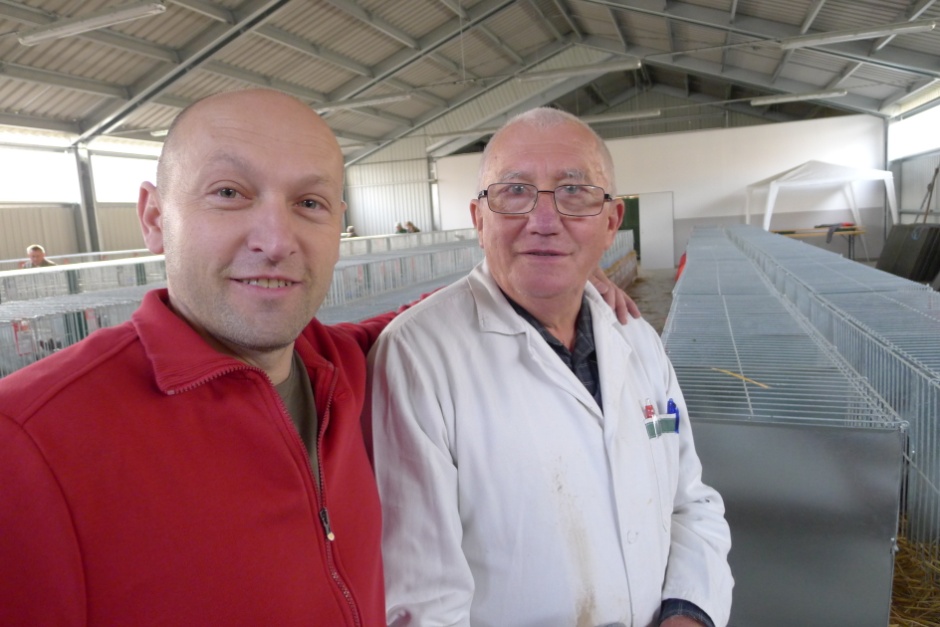 Počas prestávky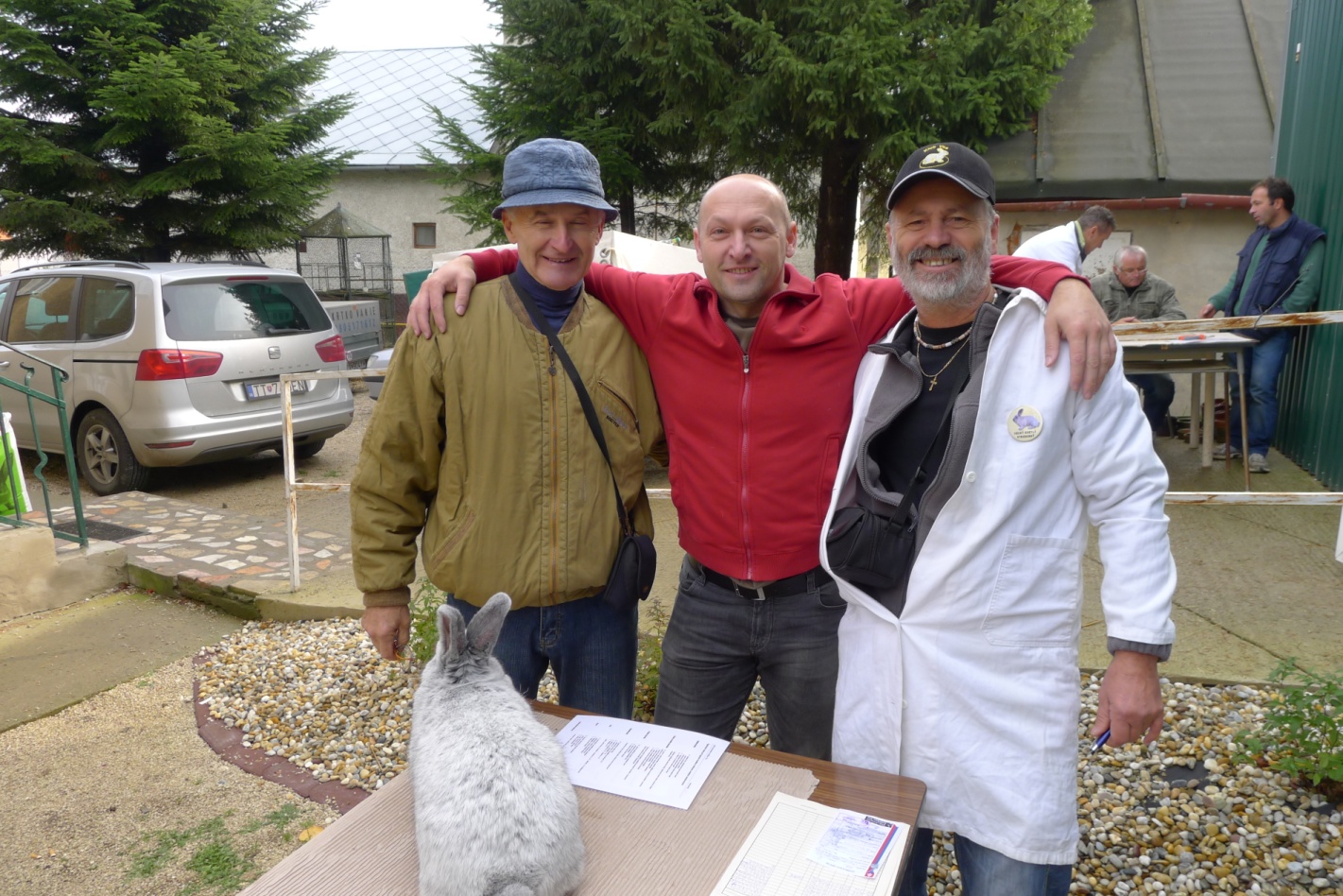 Zoznam členov klubu Vss za rok 20141.    Režoňa 	  Jozef       	Predseda   		951 71   Sľažany 3752.    Salva	  Laurinec      	Tajomník   		034 82   Lúčky pri Ružomberku 773.    Čapkovič	  Ján        	Pokladník  		922 07   Veľké Kostoľany, Družstevná 7714.    Stoklasa 	  Jaroslav       	Registrátor     		029 42   Bobrov 3945.    Labuda        Ján             	Revízna kom. 		010 01   Žilina, Bratislavská 56.    Rybár          František       	Revízna kom. 		015 01   Rajec, Obrancov mieru 3617.    Stanko         Peter           	Poradca chovu   	071 01   Michalovce, Konečná 78.    Bača         	  Ondrej          	Člen           		951 71   Sľažany 5869.    Balaško       Patrik, JUDr. Člen           		946 50   Pribeta, Hlavná 9610.   Gábor         Stanislav       	Člen            		053 13   Letanovce 35311.   Godolley    Ján            	Člen            		935 56   Starý Hrádok 7412.   Grebeči      František      	Člen            		831 07   Bratislava, Roľnícka 335A13.   Grebowy 	  Artur           	Člen            		39-106   Laczki Kucharskie 379, Poľsko14.   Hanko        Ján            	Člen            		027 05   Zázrivá, Havrania 3915.   Hrúzik     	  Roman           	Člen            		951 71   Sľažany 14316.   Jančiga    	  Eduard         	Člen            		053 13   Letanovce 5/317.   Kadík     	  Ján, Ing.       	Člen            		010 04   Žilina, Brezany 718.   Köver    	  Miloš           	Člen            		075 01   Trebišov, Berehovská 2168/119.   Križko    	  Martin          	Člen            		031 01   Liptovský Mikuláš, Iľanovo 13620.   Margetín	  Michal          	Člen            		020 01   Púchov-Streženice, Kebliarska 27121.   Meszaroš 	  Tomáš           	Člen            		992 01   Modrý Kameň, Jarmočná 2722.   Michalec 	  Ivan            	Člen            		916 01   Stará Turá, Papraď 159723.   Mišica    	  Anton           	Člen            		027 44   Tvrdošín, A. Hlinku 47224.   Molnár       Július          	Člen           		931 01   Šamorín, Kasárenská 625.   Molnár       Nándor         	Člen            		946 57   Svätý Peter, Robotnícka 1826.   Obložinský Roman, Ing. 	Člen            		951 12   Ivanka pri Nitre, Na stanicu 2227.   Očenáš       Miloš           	Člen            		979 01   Čerenčany, Kollárová 9328.   Sklenka  	  Gabriel      	Člen            		935 21   Tlmače-Lipník, Lipová 729.   Stapinský   Peter           	Člen            		087 01   Giraltovce, Brezov 11230.   Strečanský Viliam          	Člen            		922 07   Veľké Kostoľany, Jilemnického 1131.   Strzok     	  Andrzej         	Člen            		39-321   Tuszyma 107, Poľsko32.   Šajben    	  Drahoslav      Člen            		935 56   Mýtne Ludany, Na dolnom konci 3233.   Ščerbák  	  Ján             	Člen            		075 01   Trebišov, Tržná 1491/234.   Šimeg     	  Milan           	Člen            		966 54   Tekovské Nemce 25035.   Šteiniger 	  Juraj           	Člen            		024 01   Kysucké Nové Mesto, Jarošova 18836.   Tej              Ján            	Člen            		076 16   Zemplínsky Klečenov, Obchodná 60/937.   Úradník  	  František       	Člen            		029 42   Bobrov 32738.   Varga      	  Anton          	Člen            		956 14   Oponice 8839.   Žatkuliak    Štefan          	Člen            		031 01   Liptovský Mikuláš, Tehliarska 1Prepracovaná súťaž a návrh výboru na členskú schôdzu klubu.                                         VÍŤAZ KLUBUMedzinárodná výstava mimo SR a v SR s medzinárodnou účasťou Za víťaznú kolekciu na medzinárodnej výstave  (MM)                        400 bodovZa čestnú cenu za kolekciu na medzinárodnej výstave                         350 bodovZa víťaznú cenu za jednotlivca na medzinárodnej výstave( MŠ)         300 bodov                                                                                       Za čestnú cenu za jednotlivca na medzinárodnej výstave                     250 bodovZa víťaznú kolekciu na CVMK  (MSR)                                                     200 bodovZa čestnú cenu na kolekciu na CVMK                                                       150 bodovZa víťaznú cenu na jednotlivca na CVMK (ŠSR)                                      100 bodovZa čestnú cenu na jednotlivca na CVMK                                                     50 bodovZa víťaznú kolekciu na ŠV klubu v  SR        250 bodov + pohár       v  ČR        300 bodovZa druhé miesto na kolekciu  (ČC)                200 bodov + pohár                         250 bodovZa tretie miesto na kolekciu   (ČC)                150 bodov + pohár                         200 bodovZa štvrté miesto na kolekciu                           100 bodov                                      150 bodovZa piate miesto na kolekciu                              50 bodov                                      100 bodovDo súťaže sa vyhodnocuje len jedna najlepšia kolekcia chovateľa pri akomkoľvek množstve zvierat!Za víťaznú cenu za jednotlivca na ŠV klubu SR 1.0 a 0.1 (ŠK)150 bodov + pohár ČR 200 bodovZa druhú víťaznú  cenu (ČC)                                                      100 bodov + pohár        150 bodov      Za tretiu víťaznú cenu  (ČC )                                                        50 bodov + pohár        100 bodovZa vyhodnotené mláďatá  (do 8. mesiaca veku) - polovicu bodov oproti dospelýmZa Šampióna plemenníkov na ŠV klubu( 2 kol. po rovnakom 1,0)	300 bodov + pohár Za druhé miesto	250 bodov +pohárZa tretie miesto	200 bodov +pohárZa štvrté miesto	150 bodovZa piate miesto                                                                                      100 bodovZa  šieste a nasledujúce miesta zapojených do súťaže                       50 bodovZa Majster chovu na ŠV klubu (2 kol. po rôznych 1,0)               300 bodov + pohár Za druhé miesto                                                                               250 bodov + pohárZa tretie miesto                                                                                200 bodov + pohárZa štvrté miesto                                                                                150 bodovZa piate miesto                                                                                 100 bodovZa  šieste a nasledujúce miesta zapojených do súťaže                 50 bodovZa víťaznú kolekciu na CVZ (MSR)	250 bodovZa čestnú cenu za kolekciu na CVZ	200 bodovZa víťaznú cenu jednotlivca na CVZ (ŠSR)	150 bodovZa čestnú cenu za jednotlivca na CVZ 	  50 bodovZa uznanie K – chovu po dobu trvania, podmienka vystaviť 2 kol. na ŠVK 	200 bodovZa uznanie P – chovu po dobu trvania, podmienka vystaviť 2 kol. na ŠVK	100 bodovZa každého registrovaného králika	     1 bodZa ocenenie králikov na výstavách max. 6 jedincov  :    93 bodov                       10 bodov	                                 93.5 bodov                    20 bodov	                                 94 bodov                       30 bodov	                                 94.5 bodu                      40 bodov	                                 95 bodov                        50 bodov	                                 95,5 bodu                       60 bodov	                                 96 bodov                         70 bodov	                                 96,5 bodu                        80 bodov	                                 97 bodov                       100 bodovSkúste porozmýšľať či by toto nebola vhodná súťaž, niečo podobné majú v klube činčíl. Návrh súťaže o Pohár klubu:Do  súťaže sa vyberú 3 (tri) najlepšie ohodnotené králiky z jednej výstavy (VMKaH, ŠVK a CVZ), resp. 9 najlepšie ohodnotených králikov s týchto výstav,(resp. ako sa dohodneme na schôdzi klubu), súčet tvorí výsledok chovateľa a jeho umiestnenie v súťaži, špeciálka je podmienkou účasti v súťaži o Pohár klubu.Pri rovnosti bodov sa prihliada v prvom kole umiestnenie v súťaži  o  Majstra,  v druhom prípade umiestnenie v súťaži   Šampión plemenníkov, následne lepšie umiestnenie v súťaži jednotlivcov a napokon súťaž mladých králikov. Tu by sa odstránili všetky prídavné body a súťažili by len a len vystavené králiky z vlastného chovu na uvedených výstavách v SR!Kritériá klubovej súťaže – pôvodné:VÍŤAZ KLUBUMedzinárodný Šampión                                                                      400 bodovZa víťaznú kolekciu na medzinárodnej výstave                                   300 bodovZa čestnú cenu za kolekciu na medzinárodnej výstave                        250 bodovZa víťaznú cenu za jednotlivca na medzinárodnej výstave                  200 bodov                                                                                       Za čestnú cenu za jednotlivca na medzinárodnej výstave                    150 bodovZa víťaznú kolekciu na CVMK  (MSR)                                               200 bodovZa čestnú cenu na kolekciu na CVMK	150 bodovZa víťaznú cenu na jednotlivca na CVMK (ŠSR)	100 bodovZa čestnú cenu na jednotlivca na CVMK	  50 bodovZa víťaznú kolekciu na klubovej výstave	250 bodov + pohárZa druhé miesto na kolekciu na klubovej výstave	200 bodov + pohárZa tretie miesto na kolekciu	150 bodov + pohárZa štvrté miesto na kolekciu	100 bodovZa piate miesto na kolekciu	  50 bodovZa víťaznú cenu za jednotlivca na klubovej výstave 1.0 a 0.1 (ŠK)	150 bodov + pohár a pohárZa druhú víťaznú  cenu (ČC)	100 bodov + pohár a pohárZa tretiu víťaznú cenu  (ČC)                                                                   50 bodov + pohár a pohárZa vyhodnotené mláďatá (do 8. mesiaca veku)  -  polovicu bodov oproti dospelýmZa Šampióna plemeníkov ( 2 kol. po rovnakom 1,0)	300 bodov + pohár Za druhé miesto	250 bodov -  pohárZa tretie miesto	200 bodov -  pohárZa štvrté miesto                                                                                     150 bodovZa piate miesto	100 bodovZa Majster chovu (2 kol. po rôznych 1,0)	300 bodov + pohár Za druhé miesto                                                                                    250 bodov + pohárZa tretie miesto	200 bodov + pohárZa štvrté miesto	150 bodovZa piate miesto	100 bodovZa víťaznú kolekciu na CVZ (MSR)	250 bodovZa čestnú cenu za kolekciu na CVZ	200 bodovZa šampióna na CVZ	150 bodovZa čestnú cenu za jednotlivca na CVZ 	100 bodovZa uznanie K – chovu po dobu trvania	200 bodovZa uznanie P – chovu po dobu trvania	100 bodov               -podmienka vystaviť 2 kolekcie na špeciálke klubuZa zápis do plemennej knihy	100 bodovZa každého registrovaného králika	    1 bodZa ocenenie králikov na výstavách: 93 bodov	  10 bodov	93.5 bodu	  20 bodov	94 bodov                                        30 bodov	94.5 bodu                                       40 bodov	95 bodov                                        50 bodov	95,5 bodu                                       60 bodov	96 bodov                                        70 bodov	96,5 bodu                                       80 bodov	97 bodov                                      100 bodovSponzor na špeciálke klubu p. Sládek Maroš a p. Čapkovič Ján posudzovateľ SZCHPočas prestávkyZoznam členov klubu Vss za rok 20141.    Režoňa 	  Jozef       	Predseda   		951 71   Sľažany 3752.    Salva	  Laurinec      	Tajomník   		034 82   Lúčky pri Ružomberku 773.    Čapkovič	  Ján        	Pokladník  		922 07   Veľké Kostoľany, Družstevná 7714.    Stoklasa 	  Jaroslav       	Registrátor     		029 42   Bobrov 3945.    Labuda        Ján             	Revízna kom. 		010 01   Žilina, Bratislavská 56.    Rybár          František       	Revízna kom. 		015 01   Rajec, Obrancov mieru 3617.    Stanko         Peter           	Poradca chovu   	071 01   Michalovce, Konečná 78.    Bača         	  Ondrej          	Člen           		951 71   Sľažany 5869.    Balaško       Patrik, JUDr. Člen           		946 50   Pribeta, Hlavná 9610.   Gábor         Stanislav       	Člen            		053 13   Letanovce 35311.   Godolley    Ján            	Člen            		935 56   Starý Hrádok 7412.   Grebeči      František      	Člen            		831 07   Bratislava, Roľnícka 335A13.   Grebowy 	  Artur           	Člen            		39-106   Laczki Kucharskie 379, Poľsko14.   Hanko        Ján            	Člen            		027 05   Zázrivá, Havrania 3915.   Hrúzik     	  Roman           	Člen            		951 71   Sľažany 14316.   Jančiga    	  Eduard         	Člen            		053 13   Letanovce 5/317.   Kadík     	  Ján, Ing.       	Člen            		010 04   Žilina, Brezany 718.   Köver    	  Miloš           	Člen            		075 01   Trebišov, Berehovská 2168/119.   Križko    	  Martin          	Člen            		031 01   Liptovský Mikuláš, Iľanovo 13620.   Margetín	  Michal          	Člen            		020 01   Púchov-Streženice, Kebliarska 27121.   Meszaroš 	  Tomáš           	Člen            		992 01   Modrý Kameň, Jarmočná 2722.   Michalec 	  Ivan            	Člen            		916 01   Stará Turá, Papraď 159723.   Mišica    	  Anton           	Člen            		027 44   Tvrdošín, A. Hlinku 47224.   Molnár       Július          	Člen           		931 01   Šamorín, Kasárenská 625.   Molnár       Nándor         	Člen            		946 57   Svätý Peter, Robotnícka 1826.   Obložinský Roman, Ing. 	Člen            		951 12   Ivanka pri Nitre, Na stanicu 2227.   Očenáš       Miloš           	Člen            		979 01   Čerenčany, Kollárová 9328.   Sklenka  	  Gabriel      	Člen            		935 21   Tlmače-Lipník, Lipová 729.   Stapinský   Peter           	Člen            		087 01   Giraltovce, Brezov 11230.   Strečanský Viliam          	Člen            		922 07   Veľké Kostoľany, Jilemnického 1131.   Strzok     	  Andrzej         	Člen            		39-321   Tuszyma 107, Poľsko32.   Šajben    	  Drahoslav      Člen            		935 56   Mýtne Ludany, Na dolnom konci 3233.   Ščerbák  	  Ján             	Člen            		075 01   Trebišov, Tržná 1491/234.   Šimeg     	  Milan           	Člen            		966 54   Tekovské Nemce 25035.   Šteiniger 	  Juraj           	Člen            		024 01   Kysucké Nové Mesto, Jarošova 18836.   Tej              Ján            	Člen            		076 16   Zemplínsky Klečenov, Obchodná 60/937.   Úradník  	  František       	Člen            		029 42   Bobrov 32738.   Varga      	  Anton          	Člen            		956 14   Oponice 8839.   Žatkuliak    Štefan          	Člen            		031 01   Liptovský Mikuláš, Tehliarska 1Kolekciejednotlivcipoh-lavieRegistrácia  Ľavé U    Pravé URegistrácia  Ľavé U    Pravé Upredaj-ná cenapôvod kolekcie (otec, matka)Reg. – Ľavé U, Pravé U, ocenenie, chovateľkolekciao:kolekciam.kolekciakolekciao:kolekciam.kolekciaKolekciao:Kolekciam.KolekciaKolekciao:Kolekciam.KolekciaKolekciao:Kolekciam.KolekciaKolekceo:Kolekcem.KolekceKolekciao:Kolekciam.KolekciaKolekciao:Kolekciam.KolekciaJednotlivci